DEPARTAMENTO EJECUTIVODecreto Nº 122Promulgada: Monte Cristo, 04 de Mayo de 2.020.-Publicada: Monte Cristo, 01 de Junio de 2.020.-MONTE CRISTO, 04 de Mayo de 2.020.- VISTO: Las tareas de recolección de residuos realizadas por el Sr. Leonardo Gabriel LEIZAMON, DNI. Nº 42.382.950 en nuestra localidad.Y CONSIDERANDO: Que si bien el municipio es el encargado del mencionado servicio resulta necesario reforzar el mismo, debido a la mayor atención que el mismo requiere, ya que además de la recolección domiciliaria, también debe realizarse la recolección en locales diferentes comerciales y contenedores de nuestra localidad, por lo que debemos recurrir a personal externo.Que el Departamento Ejecutivo Municipal cuenta con partida para atender el gasto que origine lo dispuesto en el  presente decreto, por ello:LA INTENDENTE MUNICIPAL EN USO DE SUS ATRIBUCIONESDECRETAArtículo 1º.- Abónese al Sr. Leonardo Gabriel LEIZAMON, DNI. Nº 42.382.950, la suma total de Pesos Veinticinco mil doscientos ($25.200,00), en concepto de contraprestación por los trabajos de recolección de residuos (domiciliarios, comerciales y de contenedores) en nuestra localidad.Artículo 2º.- Impútese el gasto ocasionado por el artículo precedente, a la partida del Presupuesto de Gastos vigente 1.1.03.12.5 Servicios Ejecutados por Terceros.Artículo 3º.- Comuníquese, publíquese, dése al R.M. y archívese.-FDO: Sra. Verónica Gazzoni, Intendente Municipal; Lic. Ezequiel Aguirre, Secretario de Gobierno.Decreto Nº 123Promulgada: Monte Cristo, 04 de Mayo de 2.020.-Publicada: Monte Cristo, 01 de Junio de 2.020.-Monte Cristo, 04 de  Mayo de 2.020.-VISTO: La creación en el ámbito municipal, del Plan de Empleo “Trabajamos y Crecemos”Y CONSIDERANDO: Que el mencionado Plan se ha pensado para brindar una especie de “planes” de empleo destinados especialmente a aquellas personas que se encuentran en situación de vulnerabilidad laboral, educativa y social.Que de esta manera podemos ir día a día a paso lento, pero firme, construyendo un futuro mejor para todos, dando espacio a todos los sectores sociales.Que resulta necesario materializar el pago de cada uno de los planes de empleo.Que recientemente por Decreto Nº 031/2020 se ha dispuesto una nueva actualización de la contraprestación del mencionado Plan, quedando fijado en la suma de Pesos Tres mil quinientos ($3.500,00).Que el Presupuesto de Gastos cuenta con partida para otorgar abonar “planes”. Por ello: LA INTENDENTE MUNICIPAL EN USO DE SUS ATRIBUCIONESDECRETAArtículo 1º.- Abónese el Plan de Empleo “Trabajamos y Crecemos” por la suma de Pesos Tres mil quinientos ($3.500,00), a las beneficiarias que a continuación se detallan:LUCERO Claudia, DNI. N° 34.070.287SOLA Olga, DNI N° 26.814.891ROJAS María, DNI. N° 16.228.585SUAREZ Mirian, DNI. Nº 29.505.928MANSILLA Susana, DNI. N° 25.581.939ACOSTA Alejandra, DNI. N° 25.951.706RAMIREZ Verónica, DNI. Nº 41.696.460ALBAREZ Nancy Mabel, DNI. Nº 27.190.678SAAVEDRA Sonia Liliana, DNI. Nº 31.347.805SUAREZ Maria Eugenia, DNI. Nº 32.960.294SANCHEZ Débora Tiziana, DNI. Nº 43.813.867AVILA Andrea Anabel, DNI. Nº 27.795.803ALVAREZ Silvia del Valle, DNI. Nº 17.157.116ACOSTA Silvia del Valle, DNI. Nº 23.346.627RODRIGUEZ Ana Maribel, DNI. Nº 29.505.929ORELLANA Azucena del Valle, DNI. Nº 23.993.990ALDERETE Lorena Beatriz, DNI. Nº 35.721.519ENRIQUE Mayra, DNI. Nº 39.969.365Articulo 3º.- El gasto que demande la puesta en vigencia de lo ordenado en el presente se imputará a la partida del presupuesto de Gastos Vigente 1.3.05.02.3.02 Subsidios Varios.-Artículo 4º.- Comuníquese, publíquese, dése al R.M. y archívese.-FDO: Sra. Verónica Gazzoni, Intendente Municipal; Lic. Ezequiel Aguirre, Secretario de Gobierno.Decreto Nº 124Promulgada: Monte Cristo, 04 de Mayo de 2.020.-Publicada: Monte Cristo, 01 de Junio de 2.020.-Monte Cristo, 04 de Mayo de 2.020.-VISTO: El Decreto Nº 109/2018 que autoriza el pago de aquellos profes y estudiantes de cada una de las disciplinas afectados al dictado de las diferentes actividades y disciplinas a cargo de la Dirección de Deportes Municipal.    Y CONSIDERANDO: Que es necesario abonar a cada uno de ellos una contraprestación por el dictado de las mismas, materializándolo a través del presente decreto ya que no cuentan con medio de facturación propia.Que hemos recibido por parte de la Dirección de Deportes Municipal la correspondiente planilla detallando los montos a abonar por el mes de Abril pasado, Por ello:LA  INTENDENTE MUNICIPAL EN USO DE SUS ATRIBUCIONESDECRETAArtículo 1º.- Abónese a cada uno de los profes y estudiantes que a continuación se detallan, los montos que figuran en la Planilla adjunta y que forma parte del presente Decreto: GAITAN Ludmila, DNI. Nº 42.260.889, abónese la suma de Pesos Cinco mil cuatrocientos sesenta ($5.460,00)GOMEZ Micaela, DNI. Nº 35.654.470, abónese la suma de Pesos Ocho mil seiscientos cuarenta ($8.640,00)MEDINA Nahuel, DNI. Nº 36.813.030, abónese la suma de Pesos Siete novecientos veinte ($7.920,00)LAZARO Daniela, DNI. N° 42.338.210, abónese la suma de Pesos Cuatro mil cientos sesenta ($4.160,00)SOSA Laura, DNI. N° 29.809.294, abónese la suma de Pesos Dos mil ochocientos ochenta ($2.880,00)PIEDRA Luis Sebastián, DNI. Nº 27.551.324, abónese la suma de Pesos Dos mil ochenta ($2.080,00)TEJEDA Juan Pablo, DNI. Nº 41.266.259, abónese la suma de Pesos Cuatro mil ciento sesenta ($4.160,00)VIVAS BANEGAS Soledad del Valle, DNI. Nº 27.526.634, abónese la suma de Pesos Un mil cuatrocientos cuarenta ($1.440,00)ALMADA Enrique Emanuel, DNI. Nº 28.160.632, abónese la suma de Pesos Doce mil seiscientos sesenta ($12.660,00)Articulo 2º.- El gasto que demande la puesta en vigencia de lo ordenado en el presente se imputará a la partida del presupuesto de Gastos Vigente 1.1.03.12.03 Deportes y Recreación.-Artículo 3º.- Comuníquese, publíquese, dése al R.M. y archívese.- FDO: Sra. Verónica Gazzoni, Intendente Municipal; Lic. Ezequiel Aguirre, Secretario de Gobierno.Decreto Nº 125Promulgada: Monte Cristo, 04 de Mayo de 2.020.-Publicada: Monte Cristo, 01 de Junio de 2.020.-Monte Cristo, 04 de  Mayo de 2020.VISTO: La trabajos de mantenimiento de espacios verdes realizados en nuestra localidad.Y CONSIDERANDO: Que como es de público conocimiento en esta época estival, es mayor la demanda en cuanto al mantenimiento de los espacios verdes en general y el corte de malezas y pastos en particular.Que resulta necesario reforzar a nuestro personal y maquinaria con personal externo al municipio.Que hemos contado con personal que han brindado sus servicios y con personal que además ha provisto de maquinarias.Que corresponde abonar la correspondiente prestación por las tareas realizadas.Que el Presupuesto de Gastos cuenta con partida para afrontar dicho gasto, Por ello:LA INTENDENTE MUNICIPAL EN USO DE SUS ATRIBUCIONESDECRETAArticulo 1º.- Abónese al Sr. HERTHER Alexis Ezequiel, DNI. Nº 37.286.017, la suma de Pesos Treinta mil ($30.000,00) en concepto de servicios y maquinaria propia utilizada en tareas de Mantenimiento de Espacios Verdes en nuestra localidad.Articulo 2º.- Abónese al Sr. SELVA RACEDO Ayrton Silvio, DNI. Nº 40.299.070 la suma de Pesos Veintiocho mil setecientos cincuenta ($28.750,00) en concepto de servicios y maquinaria propia utilizada para las tareas de Mantenimiento de Espacios Verdes en nuestra localidad.Articulo 3º.- Abónese al Sr. GODOY Hugo Sebastián, DNI. Nº 30.370.619 la suma de Pesos Veintidós mil quinientos ($22.500,00) en concepto de servicios y maquinaria propia utilizada para las tareas de Mantenimiento de Espacios Verdes en nuestra localidad.Articulo 4º.- El gasto que demande lo ordenado en el presente se imputará a la partida del presupuesto de Gastos Vigente 1.1.03.12.1 Mantenimiento de Veredas y Espacios Verdes.Artículo 5º.- Comuníquese, publíquese, dése al R.M. y archívese.-FDO: Sra. Verónica Gazzoni, Intendente Municipal; Lic. Ezequiel Aguirre, Secretario de Gobierno.Decreto Nº 126Promulgada: Monte Cristo, 04 de Mayo de 2.020.-Publicada: Monte Cristo, 01 de Junio de 2.020.-Monte Cristo, 04 de Mayo de 2.020.-VISTO: Las tareas de chofer llevadas a cabo en el mes de Abril por el Sr. Alejandro Edgar NAVARRO, DNI. Nº 20.543.864.Y CONSIDERANDO: Que el Sr. Navarro ha desarrollado las tareas de manejo de diferentes vehículos municipales en el mes de abril en curso, debido al refuerzo que se ha tenido que realizar de estas actividades.Que es por todo ello que resulta necesario abonar una contraprestación por las tareas desarrolladas.Que el municipio cuenta con partida necesaria a los fines de afrontar los gastos generados, por ello:LA INTENDENTE MUNICIPAL EN USO DE SUS ATRIBUCIONESDECRETAArtículo 1º.- Abónese al Sr. Alejandro Edgar NAVARRO, DNI. Nº 20.543.864 la suma de Pesos Veinticinco mil ($25.000,00) en concepto de pago por los servicios y tareas de Chofer de diferentes vehículos municipales desarrolladas en el mes de Abril del corriente año 2.020.- Articulo 2º.- Impútese el gasto ocasionado por el artículo precedente, a la partida del Presupuesto de Gastos vigente 11.03.12.5 Servicios Ejecutados por Terceros – N.S.P.-Artículo 3º.- Comuníquese, publíquese, dése al R.M. y archívese.- FDO: Sra. Verónica Gazzoni, Intendente Municipal; Lic. Ezequiel Aguirre, Secretario de Gobierno.Decreto Nº 127Promulgada: Monte Cristo, 04 de Mayo de 2.020.-Publicada: Monte Cristo, 01 de Junio de 2.020.-Monte Cristo, 04 de Mayo de 2.020.-VISTO: La atribución de este Departamento Ejecutivo Municipal de convocar a Sesiones Extraordinarias al Concejo Deliberante contemplado por el Art. 49 Inc. 5° de la Ley Orgánica Municipal N° 8102Y CONSIDERANDO: Que es una atribución del Departamento Ejecutivo Municipal convocar al Alto Cuerpo a Sesiones Extraordinarias en virtud de lo establecido en el Art. 49 Inc. 5° de la Ley Orgánica Municipal N° 8102.Que es deber de los Miembros del Concejo Deliberante ocuparse de los asuntos motivo de la presente convocatoria. Por ello, y en uso de sus atribuciones: 		                                        En su carácter de Jefa de la Administración Pública Municipal (arts. 49° y 50º, Ley Orgánica Municipal – 8102 y modificatorias) y demás facultades que le son propiasLA INTENDENTE MUNICIPAL EN USO DE SUS ATRIBUCIONESDECRETAArtículo 1º.- CONVOQUESE, en el marco de lo dispuesto por el Art. 49 Inc. 5° de la Ley Orgánica Municipal N° 8102, para el día 06 de Mayo de 2.020, a las 20 horas al Concejo Deliberante de la Ciudad de Monte Cristo a Sesión Extraordinaria para el tratamiento del siguiente Proyecto:Proyecto de Ordenanzapor el cual se Autorice al D.E.M. a tomar medidas para contener el Gasto Publico y mejorar el flujo de aportes al municipio durante el mes de Mayo del corriente año.Articulo 2°.- PUBLÍQUESE, Notifíquese, Protocolícese, Dése al Registro Municipal y Archívese.-FDO: Sra. Verónica Gazzoni, Intendente Municipal; Lic. Ezequiel Aguirre, Secretario de Gobierno.Decreto Nº 128Promulgada: Monte Cristo, 07 de Mayo de 2.020.-Publicada: Monte Cristo, 01 de Junio de 2.020.-Monte Cristo,  07 de Mayo de 2.020VISTO: Que mediante el DNU N° 260 del 12 de marzo de 2020, el PODER EJECUTIVO NACIONAL, amplió la emergencia pública en materia sanitaria establecida por la Ley 27.541, en virtud de la Pandemia declarada por la ORGANIZACIÓN MUNDIAL DE LA SALUD (OMS)CONSIDERANDO:	Que la situación de aislamiento social, preventivo y obligatorio dispuesto por el Gobierno Federal han visto resentidas las distintas actividades desde el 20 de Marzo del corriente año en adelante que han significado la imposibilidad del vecino de realizar trámites directamente relacionados con nuestra repartición o dependencias, y que han llevado al vencimiento tanto de fechas de pagos como también de las libretas sanitarias.	Que muchos contribuyentes se han manifestado solicitando una prórroga tanto de los vencimientos como de la vigencia de las mencionadas libretas sanitarias, cuyo trámite no lo pueden realizar atento nuestro sistema de salud estar exclusivamente avocado a la situación de la emergencia sanitaria y de la situación epidemiológica actual. Que resulta necesario implementar acciones y políticas excepcionales para el adecuado cumplimiento de las recomendaciones dispuestas por el Gobierno Nacional.          En su carácter de Jefa de la Administración Pública Municipal (arts. 49° y 50º, Ley Orgánica Municipal – 8102 y modificatorias) y demás facultades que le son propias,LA  INTENDENTE MUNICIPAL DE MONTE CRISTO, DECRETA:Artículo 1º: PRORROGUESE hasta el 31 de Mayo del corriente año la vigencia de las Libretas Sanitarias municipales cuyos vencimientos hayan operado entre el día 20 de Marzo al día 31 de Mayo del corriente año.Artículo 2º: PUBLÍQUESE, Protocolícese, Dése al Registro Municipal y Archívese.-FDO: Sra. Verónica Gazzoni, Intendente Municipal; Lic. Ezequiel Aguirre, Secretario de Gobierno.Decreto Nº 129Promulgada: Monte Cristo, 07 de Mayo de 2.020.-Publicada: Monte Cristo, 01 de Junio de 2.020.-Monte Cristo, 07 de Mayo de 2.020.VISTO: El proyecto de Ordenanza remitido al Honorable Concejo Deliberante para su tratamiento y que llevará el Nº 1.259.Y CONSIDERANDO: Que el mismo ha recibido la aprobación y sanción correspondiente, sin modificación alguna. Por ello:LA INTENDENTE MUNICIPAL EN USO DE SUS ATRIBUCIONESDECRETAArtículo 1º.- Promúlguese la Ordenanza que llevará el Nº 1.259, Ordenanza que autoriza al D.E.M.  a tomar medidas para contener el gasto público y mejorar el flujo de aportes al municipio durante el mes de Mayo del corriente año.Articulo 2º.- La Ordenanza mencionada en el artículo anterior, fue sancionada por el Honorable Concejo Deliberante según Acta Nº 13 del Libro de Sesiones de fecha 06 de Mayo de 2.020.-Artículo 3º.- Comuníquese, publíquese, dése al R.M. y archívese.-   FDO: Sra. Verónica Gazzoni, Intendente Municipal; Lic. Ezequiel Aguirre, Secretario de Gobierno.Decreto Nº 130Promulgada: Monte Cristo, 07 de Mayo de 2.020.-Publicada: Monte Cristo, 01 de Junio de 2.020.-Monte Cristo, 07 de Mayo de 2020.VISTO:	La Ordenanza Nº 1.259 por la cual autoriza a éste Departamento Ejecutivo Municipal a tomar medidas para contener el gasto público y mejorar el flujo de aportes al Municipio durante el mes de Mayo del corriente año.CONSIDERANDO:	Que lamentablemente la caída de los ingresos provenientes de otra jurisdicción ha impactado considerablemente en el presupuesto 2020 lo cual nos ha obligado a una readecuación de gastos.	Que, dado el aislamiento social, preventivo y obligatorio dispuesto por el Gobierno Federal dictada en el marco de la emergencia sanitaria dispuesta por Decreto de Necesidad y Urgencia - Decreto 260/2020 de fecha 12/03/2020 – del Poder Ejecutivo Nacional y que éste Municipio oportunamente ha adherido, implica que un importante número de personal contratado, pasantes o prestadores de servicios no estén cumpliendo, por esa razón, con la contraprestación pactada o se vea limitada o resentida.Que se deben tomar medidas tendientes a ajustar las finanzas municipales a los fines de evitar que se resienta la prestación de los servicios esenciales. Que esta Municipalidad ha suscripto distintos Contratos de Servicios y Obras en el marco de lo dispuesto por los Arts. 1.251 y siguientes del Código Civil y Comercial de la Nación. Que muchos de estos prestadores de servicios no revisten en tareas o funciones de las denominadas esenciales para la prestación de servicios y funciones Municipales. Que, es por ello y a tal fin, que el artículo 3º de la Ordenanza de referencia  faculta a este D.E.M. a reducir el precio y/ retribución hasta en un treinta por ciento (30%) y/o hasta un cincuenta por ciento (50%) durante el mes de Mayo del corriente año, en relación a los contratos de los prestadores de servicio u obras, personal contratado o transitorio – Art. 4° Ordenanza N° 726 -, o Pasantías Municipales, cuando éstos no estén desarrollando la contraprestación y/o en los casos de prestación a distancia o resentida, respectivamente,  atento la emergencia sanitaria – DNU N° 260/2020 – y asilamiento social, preventivo y obligatorio – DNU N° 297/2020 -.Que la medida no implica dejar sin efectos esos Contratos, sino un reajuste durante el mes de Mayo del corriente año.Que esta medida viene a acompañar otras decisiones en iguales términos, tales como la donación sueldo planta política, suspensión aumento salarial previsto para el mes de abril, etc.          Que por ello y en su carácter de Jefa de la Administración Pública Municipal (arts. 49° y 50º, Ley Orgánica Municipal – 8102 y modificatorias) y demás facultades que le son propias,LA  INTENDENTE MUNICIPAL DE MONTE CRISTODECRETA:Artículo 1º: REDÚZCASE en un Treinta por ciento (30%), durante el mes de Mayo del corriente año, la prestación del servicio en los Contratos de Serivicios y Obras que se detallan en Anexo I del presente Decreto, con la consecuente reducción del precio de la locación en iguales términos.Artículo 2º: REDÚZCASE en un cincuenta por ciento (50%), durante el mes de Mayo del corriente año, la prestación del servicio en los Contratos de Serivicios y Obras que se detallan en Anexo II del presente Decreto, con la consecuente reducción del precio de la locación en iguales términos.Artículo 3º: PUBLÍQUESE, Protocolícese, Notifiquese, Dése al Registro Municipal y Archívese.-ANEXO IARCE PABLOVITALE MARIOPRIETO ROXANALUDUEÑA DAHYANACACERES VERONICAPECORARI MARIANELACONTADOR ROSAVICINTIN JOSEZAMPINI LUISA ANEXO IIGRIGUOL GUILLERMOMUÑOZ GABRIELFDO: Sra. Verónica Gazzoni, Intendente Municipal; Lic. Ezequiel Aguirre, Secretario de Gobierno.Decreto Nº 131Promulgada: Monte Cristo, 07 de Mayo de 2.020.-Publicada: Monte Cristo, 01 de Junio de 2.020.-Monte Cristo, 07 de Mayo de 2020.VISTO:La Ordenanza Nº 1.259 por la cual autoriza a éste Departamento Ejecutivo Municipal a tomar medidas para contener el gasto público y mejorar el flujo de aportes al Municipio durante el mes de Mayo del corriente año.CONSIDERANDO:	Que lamentablemente la caída de los ingresos provenientes de otra jurisdicción ha impactado considerablemente en el presupuesto 2020 lo cual nos ha obligado a una readecuación de gastos.	Que, dado el aislamiento social, preventivo y obligatorio dispuesto por el Gobierno Federal dictada en el marco de la emergencia sanitaria dispuesta por Decreto de Necesidad y Urgencia - Decreto 260/2020 de fecha 12/03/2020 – del Poder Ejecutivo Nacional y que éste Municipio oportunamente ha adherido, implica que un importante número de personal contratado, pasantes o prestadores de servicios no estén cumpliendo, por esa razón, con la contraprestación pactada o se vea limitada o resentida.Que se deben tomar medidas tendientes a ajustar las finanzas municipales a los fines de evitar que se resienta la prestación de los servicios esenciales. Que a nivel Municipal se llevan adelante diversos programas destinados al fortalecimiento institucional, a paliar emergencias sociales u ocupacionales mediante pasantías, becas, trabajos comunitarios, capacitación, primera experiencia laboral, asistencia al jefe de familia desocupado e hipótesis similares.Que, a tal fin, se debe disminuir en un cincuenta por ciento (50%) los montos que en calidad de estímulo se entregan a los beneficiarios de los distintos Programas de Pasantías Municipales, con la consecuente reducción horaria en iguales términos.Que, es por ello y a tal fin, que el artículo 3º de la Ordenanza de referencia  faculta a este D.E.M. a reducir el precio y/ retribución hasta en un treinta por ciento (30%) y/o hasta un cincuenta por ciento (50%) durante el mes de Mayo del corriente año, en relación a los contratos de los prestadores de servicio u obras, personal contratado o transitorio – Art. 4° Ordenanza N° 726 -, o Pasantías Municipales, cuando éstos no estén desarrollando la contraprestación y/o en los casos de prestación a distancia o resentida, respectivamente,  atento la emergencia sanitaria – DNU N° 260/2020 – y asilamiento social, preventivo y obligatorio – DNU N° 297/2020 -.Que la medida no implica dejar sin efectos esos Programas, sino reducir durante el mes de Abril del corriente año, la asignación de recursos para tales erogaciones.Que esta medida viene a acompañar otras decisiones en iguales términos, tales como la donación sueldo planta política, suspensión aumento salarial previsto para el mes de abril, etc.          Que por ello y en su carácter de Jefa de la Administración Pública Municipal (arts. 49° y 50º, Ley Orgánica Municipal – 8102 y modificatorias) y demás facultades que le son propias,LA  INTENDENTE MUNICIPAL DE MONTE CRISTODECRETA:Artículo 1º: REDÚZCASE en un Treinta por ciento (30%), durante el mes de Mayo del corriente año, los montos que en calidad de estímulo se entregan a los beneficiarios de los distintos Programas de Pasantías Municipales, con la consecuente reducción horaria en iguales términos, conforme nómina que corre agregada como Anexo I del presente Decreto.Artículo 2º: REDÚZCASE en un cincuenta por ciento (50%), durante el mes de Mayo del corriente año, los montos que en calidad de estímulo se entregan a los beneficiarios de los distintos Programas de Pasantías Municipales, con la consecuente reducción horaria en iguales términos, conforme nómina que corre agregada como Anexo II del presente Decreto.Artículo 3º: PUBLÍQUESE, Protocolícese, Notifiquese, Dése al Registro Municipal y Archívese.-ANEXO IOLMOS YAMILACUEVAS YESICAANEXO IIMEDINA FLORENCIADIAZ CLAUDIOMORANO FRANCOMARTINEZ ALDANAMANCHEGO CARMENGATTO JUANORONA DOMINGOCUEVAS YESICAFDO: Sra. Verónica Gazzoni, Intendente Municipal; Lic. Ezequiel Aguirre, Secretario de Gobierno.Decreto Nº 132Promulgada: Monte Cristo, 07 de Mayo de 2.020.-Publicada: Monte Cristo, 01 de Junio de 2.020.-Monte Cristo, 07 de Mayo de 2.020.-VISTO: Las tareas en el área de Acción Social llevadas a cabo en el mes de Abril por la Sra. María Aydee SORIA, DNI. Nº 16.633.200Y CONSIDERANDO: Que la Sra. Soria ha tenido a su cargo la realización de tareas de coordinación y apoyo de diversas actividades o programas que se llevan a cabo desde nuestra área de Acción Social Municipal.Que es por todo ello que resulta necesario abonar una contraprestación por las tareas desarrolladas.Que el municipio cuenta con partida necesaria a los fines de afrontar los gastos generados, por ello:LA INTENDENTE MUNICIPAL EN USO DE SUS ATRIBUCIONESDECRETAArtículo 1º.- Abónese a la Sra. María Aydee SORIA, DNI. Nº 16.633.200, la suma de Pesos Trece mil quinientos ($13.500,00) en concepto de tareas realizadas en el área de Acción Social Municipal desarrolladas en el mes de Abril del corriente año 2.020.- Articulo 2º.- Impútese el gasto ocasionado por el artículo precedente, a la partida del Presupuesto de Gastos vigente 11.03.12.5 Servicios Ejecutados por Terceros – N.S.P.-Artículo 3º.- Comuníquese, publíquese, dése al R.M. y archívese.- FDO: Sra. Verónica Gazzoni, Intendente Municipal; Lic. Ezequiel Aguirre, Secretario de Gobierno.Decreto Nº 133Promulgada: Monte Cristo, 07 de Mayo de 2.020.-Publicada: Monte Cristo, 01 de Junio de 2.020.-Monte Cristo, 07 de Mayo de 2.020.-VISTO: Las tareas en el área de Prensa y Difusión Municipal llevadas a cabo en el mes de Abril por el Sr. José María LEMOS, DNI. Nº 26.261.946Y CONSIDERANDO: Que el Sr. Lemos ha tenido a su cargo la organización y coordinación de la comunicación interna y externa del municipio con la comunidad,  generando una comunicación organizada que permite un intercambio continuo de mensajes y conceptos con la comunidad.Que así mismo ha llevado adelante la promoción y difusión de las actividades que realiza nuestro municipio, los servicios que presta y toda aquella información de interés para nuestros vecinos.Que es por todo ello que resulta necesario abonar una contraprestación por las tareas desarrolladas.Que el municipio cuenta con partida necesaria a los fines de afrontar los gastos generados, por ello:LA INTENDENTE MUNICIPAL EN USO DE SUS ATRIBUCIONESDECRETAArtículo 1º.- Abónese al Sr. José María LEMOS, DNI. Nº 26.261.946, la suma de Pesos Veinticinco mil ($25.000,00) en concepto del servicio de prensa y difusión municipal desarrollado en el mes de Abril del corriente año 2.020.- Articulo 2º.- Impútese el gasto ocasionado por el artículo precedente, a la partida del Presupuesto de Gastos vigente 11.03.12.5 Servicios Ejecutados por Terceros – N.S.P.-Artículo 3º.- Comuníquese, publíquese, dése al R.M. y archívese.- FDO: Sra. Verónica Gazzoni, Intendente Municipal; Lic. Ezequiel Aguirre, Secretario de Gobierno.Decreto Nº 134Promulgada: Monte Cristo, 07 de Mayo de 2.020.-Publicada: Monte Cristo, 01 de Junio de 2.020.-Monte Cristo, 07 de Mayo de 2020.-VISTO: Los festejos de los “Carnavales Regionales 2020”  que tuvieron su apertura en nuestra Plaza Central Domingo F. Sarmiento el pasado Sábado 1º de Febrero del corriente año.Y CONSIDERANDO: Que se trato de una fecha importante para toda la región ya que se dio apertura a la celebración de los 10 años de esta modalidad como carnavales regionales.Que la organización, logística y desarrollo del evento implicó tener que contar, por la magnitud del mismo, con encargados de realizar el cobro de entradas en los diferentes puntos de ingreso, encargados de la venta de espuma loca, del cuidado del salón de la escuela 25 de Mayo como del salón parroquial, cuidado de la plaza, limpieza de los baños y logística, entre otros.Que resultó necesario abonar una contraprestación por las tareas que desarrollaron cada una de las personas encargadas de cada actividad.Que el municipio oportunamente abonó a las personas pero omitió la registración de un pago.Que el municipio cuenta con partida necesaria a los fines de afrontar los gastos generados, por ello:LA INTENDENTE MUNICIPAL EN USO DE SUS ATRIBUCIONESDECRETAArtículo 1º.- Autorícese al área de Contaduría Municipal efectuar a Caja Municipal la devolución de Pesos Un mil quinientos ($1.500,00) suma que fuera extraída para abonar a una de las personas que desarrollaron tareas en el marco de los “Carnavales Regionales 2020”  realizados en nuestra localidad y que se omitió en el correspondiente Decreto Nº 046/2020.-Articulo 2º.- Impútese el gasto ocasionado por el artículo precedente, a la partida del Presupuesto de Gastos vigente 1.1.03.21 Conmemoraciones y Eventos.-Artículo 3º.- Comuníquese, publíquese, dése al R.M. y archívese.- FDO: Sra. Verónica Gazzoni, Intendente Municipal; Lic. Ezequiel Aguirre, Secretario de Gobierno.Decreto Nº 135Promulgada: Monte Cristo, 07 de Mayo de 2.020.-Publicada: Monte Cristo, 01 de Junio de 2.020.-Monte Cristo, 07 de Mayo de 2020.-VISTO:El Decreto del Poder Ejecutivo Nacional N° 260/2020, ampliatorio de la Ley 27.541, la cual prorroga el Decreto N° 486/2002, el Decreto N° 156/2020 del Poder Ejecutivo Provincial, la Ley N° 10690 y Decretos Municipales,Y CONSIDERANDO:Que, con el fin de concretar la planificación, organización, dirección, coordinación, y control de todas las acciones referidas a los eventos adversos relacionados con a la pandemia Coronavirus (COVID-19) es menester a la fecha crear un CENTRO DE OPERACIONES DE EMERGENCIAS (C.O.E.) a nivel Municipal. Que el C.O.E. tendrá como principal objetivo coordinar acciones del actual Sistema de comando de incidentes en el ámbito territorial. Que el C.O.E. actuará en forma interdisciplinaria y estará conformado por distintas instituciones. Que el CENTRO DE OPERACIONES DE EMERGENCIAS (C.O.E.) estará dirigido por un Coordinador General, cuya tarea será la descripta precedentemente con comunicación oportuna a las máximas autoridades del Ministerio de Salud de la Provincia. Por ello, en uso de sus atribuciones (Art. 50° Ley 8102)LA INTENDENTE MUNICIPAL DE LA LOCALIDAD DE MONTE CRISTODECRETA:Artículo 1º: CONSTITÚYASE el CENTRO DE OPERACIONES DE EMERGENCIAS MUNICIPAL DE MONTE CRISTO en que actuará en el ámbito de la Municipalidad de la localidad Monte Cristo, Departamento Río Primero de esta Provincia de CórdobaArtículo 2º: El C.O.E.  se integrará de la siguiente manera:Coordinador General: Intendente Municipal Verónica E. GAZZONIVocales:Jefe del Destacamento Policial Crio. Marcos GONZALEZDirector General de Salud Dr. Ariel Óscar CATTANEOPresidenta Concejo Deliberante Noelia RINEROVicepresidente Segundo de Concejo Deliberante Freddy Enrique ROSSISecretario General Ariel Emilio LABORDESecretario de Gobierno Ezequiel AGUIRRESecretario de Hacienda Italo Exequiel PEREYRADirección General de Obras Públicas Arq. Fernando del Valle CROSETTO  Presidente Cooperativa de Obras, Servicios Públicos y Crédito de Monte Cristo Ltda. Eduardo DIGONJuez de Paz de Monte Cristo Walter Edgar ROMAGNOLIJefe de Bomberos Voluntarios Walter MORALESDefensa Civil Municipal Mariano Gabriel Benito MANSILLADefensa Civil Municipal Tomás PASTORINOMabel  Beatriz ENRICO, Bioquímica M.P 2796Artículo 3º: Es finalidad C.O.E. la aplicación a nivel local de las facultades acordadas por Leyes Nacionales y Provinciales relacionadas con la planificación, organización, dirección, coordinación, y control de todas las acciones referidas a los eventos adversos relacionados con a la pandemia Coronavirus (COVID-19).Artículo 4º: Notifíquese el presente Decreto con copia del mismo (visto, considerando y parte resolutiva) a los integrantes del C.O.E. creado por el presente Decreto. Artículo 5º: PUBLÍQUESE, Protocolícese, dese al Registro Municipal     y    archívese. –FDO: Sra. Verónica Gazzoni, Intendente Municipal; Lic. Ezequiel Aguirre, Secretario de Gobierno.Decreto Nº 136Promulgada: Monte Cristo, 11 de Mayo de 2.020.-Publicada: Monte Cristo, 01 de Junio de 2.020.-MONTE CRISTO, 11 de Mayo de 2020VISTO: El Decreto de Necesidad y Urgencia N° 459/2020 de fecha 10/05/2020 del Poder Ejecutivo Nacional, yCONSIDERANDO:Que mediante Decreto de Necesidad y Urgencia N° 459/2020 de fecha 10/05/2020, el Poder Ejecutivo Nacional dispuso la prórroga del aislamiento social, preventivo y obligatorio hasta el día 24 de mayo de 2020 inclusive, tal como se dispusiera mediante Decretos N° 297/2020, prorrogado por los Decretos N° 325/20, 355/20 y 408/20 y sus normativas complementarias.Que, para el dictado del Decreto de Necesidad y Urgencia, se ha tenido en cuenta que habiendo transcurrido más de cincuenta (50) días desde el dictado del Decreto N° 297/20, las medidas de aislamiento y distanciamiento social aún siguen cumpliendo un rol de vital importancia para hacer frente a la epidemia y para mitigar el impacto sanitario de COVID-19.Que estas medidas han permitido, hasta el momento, contener la epidemia, por la aparición gradual y detección precoz de casos y por la implementación de las acciones de control ante casos con menor tiempo de evolución, registrándose una disminución en la velocidad de propagación y evitando la saturación del sistema de salud, tal como sucedió en otros lugares del mundo.Que, sin dudas, el aislamiento social es necesario para hacer frente a la emergencia sanitaria y con el objetivo primordial de proteger la salud pública, lo que constituye una obligación indeclinable del Estado en todas sus órbitas. Que, sin perjuicio de ellos, se ha autorizado el desarrollo de ciertas actividades en nuestro medio, atento la calificación de Zona Blanca de nuestra localidad, en el marco de lo dispuesto por el Gobierno Provincial.Que esta Administración Municipal oportunamente adhirió a los postulados de los Decretos N° 297/2020, 325/2020, 355/2020 y 408/2020 del Gobierno Federal. 	 Por ellos y en uso de sus atribuciones (Arts. 49 y 50 de la Ley Orgánica Municipal N° 8102), LA INTENDENTE MUNICIPAL DE MONTE CRISTO, EN ACUERDO GENERAL DE SECRETARIOS,DECRETAArtículo 1°: ADHIÉRASE la Municipalidad de Monte Cristo a las disposiciones del Decreto de Necesidad y Urgencia N° 459/2020 de fecha 10/05/2020 del Poder Ejecutivo Nacional, y por consiguiente PRORROGUESE la vigencia de las disposiciones contenidas en los Decretos Municipales de Adhesión a los D.N.U. N° 297/2020, 325/2020, 355/2020 y 408/2020 dictados por el Gobierno Federal, en sus mismos términos y condiciones.  Artículo 2°: DIFIERASE hasta el día 24 de Mayo del corriente año la vigencia de las licencias de conducir emitidas por esta Municipalidad.Artículo 3°: SUSPÉNDASE todos los plazos administrativos y vencimientos que operen desde la fecha del presente Decreto y hasta el 24 de Mayo del corriente año.Artículo 4°: SOMÉTASE el presente Decreto ad referéndum del Concejo Deliberante, a cuyo fin CONVÓQUESE inmediatamente a Sesiones Extraordinarias a dicho Cuerpo.  Artículo 5°: PUBLIQUESE, Protocolícese, dese amplia difusión, dese al Registro Municipal y Archívese.FDO: Sra. Verónica Gazzoni, Intendente Municipal; Lic. Ezequiel Aguirre, Secretario de Gobierno.Decreto Nº 137Promulgada: Monte Cristo, 11 de Mayo de 2.020.-Publicada: Monte Cristo, 01 de Junio de 2.020.-MONTE CRISTO, 11 de Mayo de 2020VISTO: La atribución de este Departamento Ejecutivo Municipal de convocar a Sesiones Extraordinarias al Concejo Deliberante contemplado por el Art. 49 Inc. 5° de la Ley Orgánica Municipal N° 8102Y CONSIDERANDO: Que es una atribución del Departamento Ejecutivo Municipal convocar al Alto Cuerpo a Sesiones Extraordinarias en virtud de lo establecido en el Art. 49 Inc. 5° de la Ley Orgánica Municipal N° 8102.Que es deber de los Miembros del Concejo Deliberante ocuparse de los asuntos motivo de la presente convocatoria. Por ello, y en uso de sus atribuciones: 		                                        En su carácter de Jefa de la Administración Pública Municipal (arts. 49° y 50º, Ley Orgánica Municipal – 8102 y modificatorias) y demás facultades que le son propiasLA INTENDENTE MUNICIPAL EN USO DE SUS ATRIBUCIONESDECRETAArtículo 1º.- CONVOQUESE, en el marco de lo dispuesto por el Art. 49 Inc. 5° de la Ley Orgánica Municipal N° 8102, para el día Martes 14 de Abril de 2.020, a las 20 horas al Concejo Deliberante de la Ciudad de Monte Cristo a Sesión Extraordinaria para el tratamiento del siguiente Proyecto:Proyecto de Ordenanza de Ratificación del Decreto Municipal Nº 136/2020.Proyecto de Ordenanza de Adhesión a los Protocolos emitidos por el Centro de Operaciones de Emergencias (COE).Articulo 2°.- PUBLÍQUESE, Notifíquese, Protocolícese, Dése al Registro Municipal y Archívese.-FDO: Sra. Verónica Gazzoni, Intendente Municipal; Lic. Ezequiel Aguirre, Secretario de Gobierno.Decreto Nº 138Promulgada: Monte Cristo, 12 de Mayo de 2.020.-Publicada: Monte Cristo, 01 de Junio de 2.020.-MONTE CRISTO, 12 de Mayo de 2020VISTO: Los proyectos de Ordenanzas remitidos al Honorable Concejo Deliberante para su tratamiento y que llevarán los Nº 1.260 y 1.261.Y CONSIDERANDO: Que los mismos han recibido la aprobación y sanción correspondiente, sin modificación alguna. Por ello:LA INTENDENTE MUNICIPAL EN USO DE SUS ATRIBUCIONESDECRETAArtículo 1º.- Promúlguese la Ordenanza que llevará el Nº 1.260, Ordenanza de Ratificación del Decreto Municipal 136/2020.Articulo 2º.- Promúlguese la Ordenanza que llevará el Nº 1.261, Ordenanza por la cual se permite, en el radio municipal de la Localidad de Monte Cristo, las actividades indicadas por el Gobierno Provincial a través del Centro de Operaciones de Emergencias –COE- con la consiguiente adhesión al Protocolo General de Flexibilización para Industrias, Comercios, Obras Privadas y Profesionales Liberales en la Provincia de Córdoba y cada uno de los Protocolos Particulares.Articulo 3º.- Las Ordenanzas mencionadas en los artículos anteriores, fueron sancionadas por el Honorable Concejo Deliberante según Acta Nº 14 del Libro de Sesiones de fecha 12 de Mayo de 2.020.-Artículo 4º.- Comuníquese, publíquese, dése al R.M. y archívese.-   FDO: Sra. Verónica Gazzoni, Intendente Municipal; Lic. Ezequiel Aguirre, Secretario de Gobierno.Decreto Nº 139Promulgada: Monte Cristo, 14 de Mayo de 2.020.-Publicada: Monte Cristo, 01 de Junio de 2.020.-MONTE CRISTO, 14 de Mayo de 2020VISTO: La situación de Emergencia Pública de carácter Sanitario, declarada por el Estado Nacional mediante DNU N° 260/20, en el marco de la Ley Nacional 27.541, y normas modificatorias y complementarias; Y CONSIDERANDO: Que la Provincia de Córdoba ha dictado la ley 10.690 de Adhesión a la Emergencia Pública de carácter Sanitario, declarada por el Estado Nacional en el marco de la Ley Nacional 27.541 artículos 1°, 64 a 85 y concordantes, el Decreto N° 486/2002 y el Decreto de Necesidad y Urgencia del Poder Ejecutivo Nacional N° 260/2020, y a las demás normativas vigentes.Que por Resolución N° 311/2020  dictada por el Ministerio de Salud Provincial –y su modificatoria Resolución N° 382/2020- se dispuso la  creación de un órgano de actuación interdisciplinaria conformado por distintas instituciones Nacionales, Provinciales y Municipales denominado CENTRO DE OPERACIONES DE EMERGENCIA (C.O.E) con el fin de concretar la planificación, organización, dirección, coordinación  y control de todas las acciones referidas a los eventos adversos relacionados con la Pandemia Coronavirus (COVID 19).Que, el Decreto de Necesidad y Urgencia N° 408/2020, en su Art. 3° establece que “Los Gobernadores y las Gobernadoras de Provincias podrán decidir excepciones al cumplimiento del “aislamiento social, preventivo y obligatorio” y a la prohibición de circular, respecto del personal afectado a determinadas actividades y servicios, en Departamentos o Partidos de sus jurisdicciones, previa aprobación de la autoridad sanitaria local y siempre que se dé cumplimiento, en cada Departamento o Partido comprendido en la medida, a los requisitos exigidos por los siguientes parámetros epidemiológicos y sanitarios….”.Que el Centro de Operaciones de Emergencias de Córdoba ha determinado la flexibilización al aislamiento social, preventivo y obligatorio ordenado por Decreto de Necesidad y Urgencia N° 297/2020 y modificatorios, para Industrias, Comercios, Obras Privadas y Profesionales Liberales en la Provincia de Córdoba, con diferentes modalidades de acuerdo a la densidad poblacional de cada Localidad. Que dichos Protocolos fueron aprobados por Ordenanza Municipal.	Que, recientemente ha efectuado modificaciones al Protocolo General de Flexibilización para Industrias, Comercios, Obras Privadas y Profesionales Liberales en la Provincia de Córdoba y ha emitido Protocolo de flexibilización sobre las Iglesias y Templos de Culto.	 Por ellos y en uso de sus atribuciones (Arts. 49 y 50 de la Ley Orgánica Municipal N° 8102), LA INTENDENTE MUNICIPAL DE MONTE CRISTO, EN ACUERDO GENERAL DE SECRETARIODECRETAArtículo 1°: TÓMESE RAZÓN de la modificación al Protocolo General de Flexibilización para Industrias, Comercios, Obras Privadas y Profesionales Liberales en la Provincia de Córdoba y a la emisión Protocolo de Flexibilización de las Iglesias y Templos de Culto en la Provincia de Córdoba dispuestas por el Centro de Operaciones de Emergencia – COE –, los que se incorporan como Anexo I y II, respectivamente, del presente Decreto, y, en consecuencia, PERMÍTASE en el radio municipal de Monte Cristo las actividades previstas en los mismos.Artículo 2°: ELEVESE el presente Decreto a conocimiento del Concejo Deliberante.  Artículo 3°: PUBLIQUESE, Protocolícese, dese amplia difusión, dese al Registro Municipal y Archívese.FDO: Sra. Verónica Gazzoni, Intendente Municipal; Lic. Ezequiel Aguirre, Secretario de Gobierno.Decreto Nº 140Promulgada: Monte Cristo, 15 de Mayo de 2.020.-Publicada: Monte Cristo, 01 de Junio de 2.020.-MONTE CRISTO, 15 de Mayo de 2020VISTO: La situación de Emergencia Pública de carácter Sanitario, declarada por el Estado Nacional mediante DNU N° 260/20, en el marco de la Ley Nacional 27.541, y normas modificatorias y complementarias; Y CONSIDERANDO:            Que la Provincia de Córdoba ha dictado la ley 10.690 de Adhesión a la Emergencia Pública de carácter Sanitario, declarada por el Estado Nacional en el marco de la Ley Nacional 27.541 artículos 1°, 64 a 85 y concordantes, el Decreto N° 486/2002 y el Decreto de Necesidad y Urgencia del Poder Ejecutivo Nacional N° 260/2020, y a las demás normativas vigentes.Que por Resolución N° 311/2020  dictada por el Ministerio de Salud Provincial –y su modificatoria Resolución N° 382/2020- se dispuso la  creación de un órgano de actuación interdisciplinaria conformado por distintas instituciones Nacionales, Provinciales y Municipales denominado CENTRO DE OPERACIONES DE EMERGENCIA (C.O.E) con el fin de concretar la planificación, organización, dirección, coordinación  y control de todas las acciones referidas a los eventos adversos relacionados con la Pandemia Coronavirus (COVID 19).Que, el Decreto de Necesidad y Urgencia N° 408/2020, en su Art. 3° establece que “Los Gobernadores y las Gobernadoras de Provincias podrán decidir excepciones al cumplimiento del “aislamiento social, preventivo y obligatorio” y a la prohibición de circular, respecto del personal afectado a determinadas actividades y servicios, en Departamentos o Partidos de sus jurisdicciones, previa aprobación de la autoridad sanitaria local y siempre que se dé cumplimiento, en cada Departamento o Partido comprendido en la medida, a los requisitos exigidos por los siguientes parámetros epidemiológicos y sanitarios….”.Que el Centro de Operaciones de Emergencias de Córdoba ha determinado la flexibilización al aislamiento social, preventivo y obligatorio ordenado por Decreto de Necesidad y Urgencia N° 297/2020 y modificatorios, con diferentes modalidades de acuerdo a la densidad poblacional de cada Localidad. 	Que dichos Protocolos fueron aprobados por Ordenanza Municipal.	Que, recientemente ha emitido Protocolo de flexibilización sobre Protocolo Esparcimiento y para la Prevención de Contagio y Propagación del virus para Trabajadores de Reparto Domiciliario (Delivery).	Por ellos y en uso de sus atribuciones (Arts. 49 y 50 de la Ley Orgánica Municipal N° 8102), LA INTENDENTE MUNICIPAL DE MONTE CRISTO, EN ACUERDO GENERAL DE SECRETARIOS,DECRETAArtículo 1°: TÓMESE RAZÓN de los Protocolos de Esparcimiento: Caminatas y para la Prevención de Contagio y Propagación del virus para Trabajadores de Reparto Domiciliario (Delivery), emitidos por el Centro de Operaciones de Emergencia – COE –, los que se incorporan como Anexo I y II, respectivamente, del presente Decreto, y, en consecuencia, PERMÍTASE en el radio municipal de Monte Cristo las actividades previstas en los mismos.Artículo 2°: ELEVESE el presente Decreto a conocimiento del Concejo Deliberante.  Artículo 3°: PUBLIQUESE, Protocolícese, dese amplia difusión, dese al Registro Municipal y Archívese.FDO: Sra. Verónica Gazzoni, Intendente Municipal; Lic. Ezequiel Aguirre, Secretario de Gobierno.Decreto Nº 141Promulgada: Monte Cristo, 15 de Mayo de 2.020.-Publicada: Monte Cristo, 01 de Junio de 2.020.-MONTE CRISTO, 15 de Mayo de 2020VISTO: La atribución de este Departamento Ejecutivo Municipal de convocar a Sesiones Extraordinarias al Concejo Deliberante contemplado por el Art. 49 Inc. 5° de la Ley Orgánica Municipal N° 8102Y CONSIDERANDO: Que es una atribución del Departamento Ejecutivo Municipal convocar al Alto Cuerpo a Sesiones Extraordinarias en virtud de lo establecido en el Art. 49 Inc. 5° de la Ley Orgánica Municipal N° 8102.Que es deber de los Miembros del Concejo Deliberante ocuparse de los asuntos motivo de la presente convocatoria.Por ello, y en uso de sus atribuciones: 		                                        En su carácter de Jefa de la Administración Pública Municipal (arts. 49° y 50º, Ley Orgánica Municipal – 8102 y modificatorias) y demás facultades que le son propiasLA INTENDENTE MUNICIPAL EN USO DE SUS ATRIBUCIONESDECRETAArtículo 1º.- CONVOQUESE, en el marco de lo dispuesto por el Art. 49 Inc. 5° de la Ley Orgánica Municipal N° 8102, para el día Martes 14 de Abril de 2.020, a las 20 horas al Concejo Deliberante de la Ciudad de Monte Cristo a Sesión Extraordinaria para el tratamiento del siguiente Proyecto:Proyecto de Ordenanza de Ratificación del Decreto Municipal Nº 139/2020 y 140/2020.Proyecto de Ordenanza por la cual se solicita al Honorable Concejo Deliberante prestar acuerdo a la designación del Ab. José Luis González, M.P. 1-32147 como Asesor Letrado de la Municipalidad de Monte Cristo.Articulo 2°.- PUBLÍQUESE, Notifíquese, Protocolícese, Dése al Registro Municipal y Archívese.-FDO: Sra. Verónica Gazzoni, Intendente Municipal; Lic. Ezequiel Aguirre, Secretario de Gobierno.Decreto Nº 142Promulgada: Monte Cristo, 15 de Mayo de 2.020.-Publicada: Monte Cristo, 01 de Junio de 2.020.-MONTE CRISTO, 15 de Mayo de 2020VISTO: La necesidad de reforzar la prestación de servicios que brinda nuestro municipio.Y CONSIDERANDO: Que por razones operativas y de servicio resulta necesario un mayor desarrollo de tareas en diferentes áreas y sectores municipales.Que a veces este tipo de tareas requiere de mayor disponibilidad de horario y/o la realización de tareas especiales.Que es atribución del Departamento Ejecutivo Municipal otorgar y/o quitar este tipo de BonificacionesQue la Ordenanza Nº 784 prevé su reglamentación por parte de este Departamento Ejecutivo Municipal, por ello:                                 LA INTENDENTE MUNICIPAL EN USO DE SUS ATRIBUCIONESDECRETAArtículo 1º.- Otórguese al agente de Planta Permanente Sr. Oscar Rodolfo DIDONI, DNI. Nº 13.963.767 la Bonificación por Disponibilidad Horaria, en un todo de acuerdo al Artículo 6º de la Ordenanza Nº 784, retroactiva al 1º de Mayo del corriente año 2.020 y  hasta nueva determinación por parte del Departamento Ejecutivo MunicipalArtículo 2º.- Instrúyase al Departamento de Recursos Humanos y a la Sección contable sobre el presente decreto, a los fines de realizar el correspondiente incremento, consistente en el 60% sobre el sueldo básico del  mencionado agente.-Artículo 3º.- Impútese el gasto a la Partida 1.1.01.012.07 Otros Suplementos del Presupuesto de Gastos Vigente.Artículo 4º.- Comuníquese, publíquese, dése al R.M. y archívese.- FDO: Sra. Verónica Gazzoni, Intendente Municipal; Lic. Ezequiel Aguirre, Secretario de Gobierno.Decreto Nº 143Promulgada: Monte Cristo, 18 de Mayo de 2.020.-Publicada: Monte Cristo, 01 de Junio de 2.020.-MONTE CRISTO, 18 de Mayo de 2020VISTO: Los proyectos de Ordenanzas remitidos al Honorable Concejo Deliberante para su tratamiento y que llevarán los Nº 1.262 y 1.263.Y CONSIDERANDO: Que los mismos han recibido la aprobación y sanción correspondiente, sin modificación alguna. Por ello:LA INTENDENTE MUNICIPAL EN USO DE SUS ATRIBUCIONESDECRETAArtículo 1º.- Promúlguese la Ordenanza que llevará el Nº 1.262, Ordenanza de Ratificación de los Decretos Nº 139/2020 y Nº 140/2020. Articulo 2º.- Promúlguese la Ordenanza que llevará el Nº 1.263, Ordenanza por la cual el Honorable Concejo Deliberante presta acuerdo a la designación del Ab. José Luis González, M.P. 1-32147 como Asesor Letrado de la Municipalidad de Monte Cristo.Articulo 3º.- Las Ordenanzas mencionadas en los artículos anteriores, fueron sancionadas por el Honorable Concejo Deliberante según Acta Nº 15 del Libro de Sesiones de fecha 18 de Mayo de 2.020.-Artículo 4º.- Comuníquese, publíquese, dése al R.M. y archívese.-   FDO: Sra. Verónica Gazzoni, Intendente Municipal; Lic. Ezequiel Aguirre, Secretario de Gobierno.Decreto Nº 144Promulgada: Monte Cristo, 18 de Mayo de 2.020.-Publicada: Monte Cristo, 01 de Junio de 2.020.-MONTE CRISTO, 18 de Mayo de 2020VISTO: La nota presentada por el Club de Abuelos de nuestra Localidad de Monte Cristo solicitando una ayuda económica.Y CONSIDERANDO: Que como es de público conocimiento, la situación por la cual estamos atravesando aun continua, y en algunos casos se agudizan sus consecuencias, afectando a todos y de manera particular al Club de Abuelos, debido a que al encontrarse suspendidos los eventos y reuniones públicas, no pueden alquilar el salón de fiestas.Que esta problemática los afecta considerablemente ya que les imposibilita directamente la recaudación de fondos y por tanto no pueden afrontar los gastos corrientes que se continúan generando. Que este es uno de los grandes clubes de nuestra ciudad y con una gran trayectoria social brindada a toda la comunidad.Que el Departamento Ejecutivo Municipal, en la medida de sus posibilidades, se encuentra facultado para apoyar económicamente a las instituciones de nuestra comunidad, y más en esta particular y extraordinaria situación. Por ello:LA INTENDENTE MUNICIPAL EN USO DE SUS ATRIBUCIONESDECRETAArtículo 1º.- Otórguese al Club de Abuelos de nuestra Ciudad de Monte Cristo una ayuda económica extraordinaria por la suma de Pesos Seis ($6.000,00), a los fines que sea destinada total y exclusivamente a cubrir parte de los gastos corrientes que dicha institución debe afrontar.Artículo 2º.- Impútense los gastos ocasionados por los artículos precedentes a las partidas del presupuesto de Gastos vigente 1.3.05.02.6. Apoyo a Entidades Educativas, Deportivas y Otras.-Artículo 3º.- Comuníquese, publíquese, dése al R.M. y archívese.-FDO: Sra. Verónica Gazzoni, Intendente Municipal; Lic. Ezequiel Aguirre, Secretario de Gobierno.Decreto Nº 145Promulgada: Monte Cristo, 18 de Mayo de 2.020.-Publicada: Monte Cristo, 01 de Junio de 2.020.-MONTE CRISTO, 18 de Mayo de 2020VISTO: El Informe socio-económico elevado por parte de las Licenciadas en Trabajo Social Julia Di Santi y Paola Albornoz de nuestro Centro de Salud Municipal.Y CONSIDERANDO: Que por el presente ponen en nuestro conocimiento la difícil situación por la cual está atravesando la Sra. Andrea Díaz, la cual necesita realizar un tratamiento médico intensivo debido a las múltiples intervenciones quirúrgicas que sufrido.Que la solicitante es jefa de hogar, siendo madre de tres niños adolescentes, contando solo con ingresos en concepto de alimentos por parte del progenitor de los niños. Que es por todo lo anteriormente expuesto que se ha visto en la obligación de acudir al municipio solicitando una ayuda económica para poder solventar el gasto de coseguro para la autorización de la medicación indicada por su profesional.Que este municipio se hace eco de esta difícil situación y en la medida de sus posibilidades asistirá a la solicitante. Por ello: LA INTENDENTE MUNICIPAL EN USO DE SUS ATRIBUCIONESDECRETAArtículo 1º.- Otórguese a la Sra. Andrea Verónica DIAZ, DNI. Nº 24.071.191,  una ayuda económica por la suma única de Pesos Cuatro mil quinientos ($ 4.500,00), debiendo la misma ser destinada exclusiva e íntegramente a cubrir el costo del coseguro para la autorización de la medicación indicada por su profesional médico.Articulo 2º.- Impútese el gasto ocasionado a la partida del presupuesto de Gastos vigente 1.3.05.02.1 Ayuda a Carenciados.-Artículo 3º.- Comuníquese, publíquese, dése al R.M. y archívese.- FDO: Sra. Verónica Gazzoni, Intendente Municipal; Lic. Ezequiel Aguirre, Secretario de Gobierno.Decreto Nº 146Promulgada: Monte Cristo, 20 de Mayo de 2.020.-Publicada: Monte Cristo, 01 de Junio de 2.020.-MONTE CRISTO, 20 de Mayo de 2020VISTO: El incendio acaecido el pasado 15 de Mayo en una vivienda de nuestra localidad ubicada en la calle Int. Nemirovsky N° 715 propiedad de la Sra. Verónica Luciana VACA.Y CONSIDERANDO: Que por razones que se desconocen y que estan siendo materia de investigación, las llamas de fuego consumieron el ajuar y mobiliario existente en la mencionada vivienda.Que en la misma habitaba una señora con sus hijos, que se vieron obligados a abandonar la vivienda ya que la misma no quedo en condiciones de habitabilidad.Que resulta necesario brindar, además del apoyo emocional que desde un primer momento este municipio brindo,  un apoyo económico a los fines de que pueda solventar el alquiler de otra vivienda mientras se resuelve la situación de la vivienda que sufrió el incendio.                                    Que este municipio se hace eco de esta difícil situación y en la medida de sus posibilidades asistirá a los damnificados. Por ello: LA INTENDENTE MUNICIPAL EN USO DE SUS ATRIBUCIONESDECRETAArtículo 1º.- Otórguese a la Sra. Verónica Luciana VACA, DNI. Nº 29.513.064,  una ayuda económica por la suma mensual de Pesos Ocho mil quinientos ($ 8.500,00), debiendo la misma ser destinada exclusiva e íntegramente a cubrir el costo del alquiler de una vivienda.Articulo 2º.- Dicha ayuda deberá hacerse efectiva en el mes de Mayo en curso y en el mes de Junio del corriente año.Articulo 3°.- Impútese el gasto ocasionado a la partida del presupuesto de Gastos vigente 1.3.05.02.1 Ayuda a Carenciados.-Artículo 4º.- Comuníquese, publíquese, dése al R.M. y archívese.- FDO: Sra. Verónica Gazzoni, Intendente Municipal; Lic. Ezequiel Aguirre, Secretario de Gobierno.Decreto Nº 147Promulgada: Monte Cristo, 20 de Mayo de 2.020.-Publicada: Monte Cristo, 01 de Junio de 2.020.-MONTE CRISTO, 20 de Mayo de 2020VISTO: La difícil situación por la cual está atravesando la familia Acosta de nuestra localidad, debido a la enfermedad que aqueja a su hijo Sebastián León Acosta.Y CONSIDERANDO: Que el mencionado niño en el año 2.019 fue diagnosticado con artritis sistémica, momento desde el cual comenzó un arduo tratamiento en el Hospital Infantil con la Reumatóloga Dra. Lorena Franco M.P. 25004/7  Que lamentablemente en Marzo del corriente año sufre una recaída, por lo que se tiene que intensificar la medicación que venía suministrando e incluso iniciar con nueva medicación que es muy costosa.Que además del tratamiento con la medicación indicada resulta necesario también dotar al grupo familiar de una buena calidad de vida, por lo que este municipio ha decidido donar una Heladera a tales fines.Que este municipio se hace eco de esta difícil situación y en la medida de sus posibilidades asistirá a la familia. Por ello: LA INTENDENTE MUNICIPAL EN USO DE SUS ATRIBUCIONESDECRETAArtículo 1º.- Efectúese al Sr. Francisco Acosta, DNI. Nº 33.408.748, la donación de Una (1) Heladera Bambi C1200B 262 Lts. c/Congelador a los fines de dotar de una mejor calidad de vida a su grupo familiar.Articulo 2°.- Impútese el gasto ocasionado, el cual en factura adjunta se acompaña, a la partida del presupuesto de Gastos vigente 1.3.05.02.1 Ayuda a Carenciados.-Artículo 3º.- Comuníquese, publíquese, dése al R.M. y archívese.- FDO: Sra. Verónica Gazzoni, Intendente Municipal; Lic. Ezequiel Aguirre, Secretario de Gobierno.Decreto Nº 148Promulgada: Monte Cristo, 22 de Mayo de 2.020.-Publicada: Monte Cristo, 01 de Junio de 2.020.-MONTE CRISTO, 22 de Mayo de 2020VISTO: Los Formularios F.401 de Solicitud de Prescripción de Deudas Municipales, formalizados por diferentes contribuyentes de nuestra localidad. Y CONSIDERANDO: Que si bien las previsiones del nuevo Código Civil han modificado los plazos para la acción para el cobro de las deudas por impuestos y/o tributos, también por el nuevo artículo 2532 último párrafo los municipios ahora sí tienen la facultad de incorporar en la Ordenanza Impositiva los plazos específicos de prescripción.Que estas deudas se transforman en deuda natural y se carece de medios coercitivos para demandar su cumplimiento, produciendo en el sistema de cómputos un exceso de información, que dificulta la tarea de los operadores municipales al momento de verificar deudasQue en ocasiones los contribuyentes al transferir algún bien, solicitan libre deuda para poder trasladar la titularidad registral, por lo que es necesario que estas deudas sean eliminadas del sistema, por ello:LA INTENDENTE MUNICIPAL EN USO DE SUS ATRIBUCIONESDECRETAArtículo 1º.- Tómense los recaudos necesarios con el objeto de que las deudas que figuran en Planilla adjunta y que forma parte del presente Decreto como Anexo I, sean eliminadas del sistema informático, ya que no son exigibles por el Municipio, porque caen bajo el régimen de la prescripción y así evitar futuras confusiones con el titular actual del bien, como así también con futuros titulares. Artículo 2º.- Notifíquese de forma inmediata a la oficina de recaudaciones a los fines de que proceda de inmediato a instrumentar lo establecido en el artículo precedente.-Artículo 3º.- Instrúyase al Área Legal y Técnica para que realice las acciones pertinentes, a los fines de evitar nuevas prescripciones.-Artículo 4º.- Comuníquese, publíquese, dése al R.M. y archívese.-ANEXO IFDO: Sra. Verónica Gazzoni, Intendente Municipal; Lic. Ezequiel Aguirre, Secretario de Gobierno.Decreto Nº 149Promulgada: Monte Cristo, 25 de Mayo de 2.020.-Publicada: Monte Cristo, 01 de Junio de 2.020.-MONTE CRISTO, 25 de Mayo de 2020VISTO: El Decreto de Necesidad y Urgencia N° 493/2020 de fecha 24/05/2020 del Poder Ejecutivo Nacional, yCONSIDERANDO:Que mediante Decreto de Necesidad y Urgencia N° 493/2020 de fecha 24/05/2020, el Poder Ejecutivo Nacional dispuso la 7 de Junio de 2020 inclusive, tal como se dispusiera mediante Decretos N° 297/2020, prorrogado por los Decretos N° 325/20, 355/20, 408/20 y 459/20 y sus normativas complementarias.Que estas medidas han permitido, hasta el momento, contener la epidemia, por la aparición gradual y detección precoz de casos y por la implementación de las acciones de control ante casos con menor tiempo de evolución, registrándose una disminución en la velocidad de propagación y evitando la saturación del sistema de salud, tal como sucedió en otros lugares del mundo.Que, para el Gobierno Federal el objetivo del “aislamiento social, preventivo y obligatorio” ha sido y sigue siendo la recuperación del mayor grado de normalidad posible en cuanto al funcionamiento económico y social, pero con fuerte monitoreo de la evolución epidemiológica, especialmente en aquellas situaciones que requieren un abordaje especial y diferencial, para contener en forma oportuna y suficiente la demanda creciente de casos y las particularidades de cada situación.Que, sin dudas, el aislamiento social es necesario para hacer frente a la emergencia sanitaria y con el objetivo primordial de proteger la salud pública, lo que constituye una obligación indeclinable del Estado en todas sus órbitas. Que esta Administración local oportunamente adhirió a los postulados de los Decretos N° 297/2020, 325/2020, 355/2020, 408/2020 y 459/2020 del Gobierno Federal. Que en igual sentido lo hizo del Gobierno Provincial a través del dictado del Decreto N° 370/2020 de fecha 24/05/2020.	 Por ellos y en uso de sus atribuciones (Arts. 49 y 50 de la Ley Orgánica Municipal N° 8102), LA INTENDENTE MUNICIPAL DE MONTE CRISTO, EN ACUERDO GENERAL DE SECRETARIOS,DECRETAArtículo 1°: ADHIÉRASE la Municipalidad de Monte Cristo a las disposiciones del Decreto de Necesidad y Urgencia N° 493/2020 de fecha 24/05/2020 del Poder Ejecutivo Nacional, y por consiguiente PRORROGUESE la vigencia de las disposiciones contenidas en los Decretos Municipales de Adhesión a los D.N.U. N° 297/2020, 325/2020, 355/2020, 408/2020 y 459/2020 dictados por el Gobierno Federal, en sus mismos términos y condiciones.  Artículo 2°: DIFIERASE hasta el día 7 de Junio del corriente año la vigencia de las licencias de conducir emitidas por esta Municipalidad.Artículo 3°: SUSPÉNDASE todos los plazos administrativos y vencimientos que operen desde la fecha del presente Decreto y hasta el 7 de Junio del corriente año.Artículo 4°: SOMÉTASE el presente Decreto ad referéndum del Concejo Deliberante, a cuyo fin CONVÓQUESE inmediatamente a Sesiones Extraordinarias a dicho Cuerpo.  Artículo 5°: PUBLIQUESE, Protocolícese, dese amplia difusión, dese al Registro Municipal y Archívese.FDO: Sra. Verónica Gazzoni, Intendente Municipal; Lic. Ezequiel Aguirre, Secretario de Gobierno.Decreto Nº 150Promulgada: Monte Cristo, 27 de Mayo de 2.020.-Publicada: Monte Cristo, 01 de Junio de 2.020.-MONTE CRISTO, 27 de Mayo de 2020VISTO: Los Formularios F.401 de Solicitud de Prescripción de Deudas Municipales, formalizados por diferentes contribuyentes de nuestra localidad. Y CONSIDERANDO: Que si bien las previsiones del nuevo Código Civil han modificado los plazos para la acción para el cobro de las deudas por impuestos y/o tributos, también por el nuevo artículo 2532 último párrafo los municipios ahora sí tienen la facultad de incorporar en la Ordenanza Impositiva los plazos específicos de prescripción.Que estas deudas se transforman en deuda natural y se carece de medios coercitivos para demandar su cumplimiento, produciendo en el sistema de cómputos un exceso de información, que dificulta la tarea de los operadores municipales al momento de verificar deudasQue en ocasiones los contribuyentes al transferir algún bien, solicitan libre deuda para poder trasladar la titularidad registral, por lo que es necesario que estas deudas sean eliminadas del sistema, por ello:LA INTENDENTE MUNICIPAL EN USO DE SUS ATRIBUCIONESDECRETAArtículo 1º.- Tómense los recaudos necesarios con el objeto de que las deudas que figuran en Planilla adjunta y que forma parte del presente Decreto como Anexo I, sean eliminadas del sistema informático, ya que no son exigibles por el Municipio, porque caen bajo el régimen de la prescripción y así evitar futuras confusiones con el titular actual del bien, como así también con futuros titulares. Artículo 2º.- Notifíquese de forma inmediata a la oficina de recaudaciones a los fines de que proceda de inmediato a instrumentar lo establecido en el artículo precedente.-Artículo 3º.- Instrúyase al Área Legal y Técnica para que realice las acciones pertinentes, a los fines de evitar nuevas prescripciones.-Artículo 4º.- Comuníquese, publíquese, dése al R.M. y archívese.-ANEXO IFDO: Sra. Verónica Gazzoni, Intendente Municipal; Lic. Ezequiel Aguirre, Secretario de Gobierno.Decreto Nº 151Promulgada: Monte Cristo, 27 de Mayo de 2.020.-Publicada: Monte Cristo, 01 de Junio de 2.020.-MONTE CRISTO, 27 de Mayo de 2020VISTO: La situación de Emergencia Pública de carácter Sanitario, declarada por el Estado Nacional mediante DNU N° 260/20, en el marco de la Ley Nacional 27.541, y normas modificatorias y complementarias; Y CONSIDERANDO: Que la Provincia de Córdoba ha dictado la ley 10.690 de Adhesión a la Emergencia Pública de carácter Sanitario, declarada por el Estado Nacional en el marco de la Ley Nacional 27.541 artículos 1°, 64 a 85 y concordantes, el Decreto N° 486/2002 y el Decreto de Necesidad y Urgencia del Poder Ejecutivo Nacional N° 260/2020, y a las demás normativas vigentes.Que por Resolución N° 311/2020  dictada por el Ministerio de Salud Provincial –y su modificatoria Resolución N° 382/2020- se dispuso la  creación de un órgano de actuación interdisciplinaria conformado por distintas instituciones Nacionales, Provinciales y Municipales denominado CENTRO DE OPERACIONES DE EMERGENCIA (C.O.E) con el fin de concretar la planificación, organización, dirección, coordinación  y control de todas las acciones referidas a los eventos adversos relacionados con la Pandemia Coronavirus (COVID 19).Que, el Decreto de Necesidad y Urgencia N° 408/2020, en su Art. 3° establece que “Los Gobernadores y las Gobernadoras de Provincias podrán decidir excepciones al cumplimiento del “aislamiento social, preventivo y obligatorio” y a la prohibición de circular, respecto del personal afectado a determinadas actividades y servicios, en Departamentos o Partidos de sus jurisdicciones, previa aprobación de la autoridad sanitaria local y siempre que se dé cumplimiento, en cada Departamento o Partido comprendido en la medida, a los requisitos exigidos por los siguientes parámetros epidemiológicos y sanitarios….”.Que el Centro de Operaciones de Emergencias de Córdoba ha determinado la flexibilización al aislamiento social, preventivo y obligatorio ordenado por Decreto de Necesidad y Urgencia N° 297/2020 y modificatorios, para distintas actividades y con diferentes modalidades de acuerdo a la densidad poblacional de cada Localidad, de los cuales esta Municipalidad ha aprobado.Que, recientemente ha efectuado modificaciones al Protocolo General de Flexibilización para Industrias, Comercios, Obras Privadas y Profesionales Liberales en la Provincia de Córdoba y al Protocolo Esparcimiento. A su vez ha emitido nuevo Protocolo de Esparcimiento: Actividades Recreativas Deportivas No Competitivas Individuales.Por ellos y en uso de sus atribuciones (Arts. 49 y 50 de la Ley Orgánica Municipal N° 8102), LA INTENDENTE MUNICIPAL DE MONTE CRISTO, EN ACUERDO GENERAL DE SECRETARIOS,DECRETAArtículo 1°: TÓMESE RAZÓN de la modificación al Protocolo General de Flexibilización para Industrias, Comercios, Obras Privadas y Profesionales Liberales en la Provincia de Córdoba y al Protocolo de Esparcimiento: Caminatas y a la emisión Protocolo de Esparcimiento: Actividades Recreativas Deportivas No Competitivas Individuales, dispuestas por el Centro de Operaciones de Emergencia – COE –, los que se incorporan como Anexo I, II y III, respectivamente, del presente Decreto, y, en consecuencia, PERMÍTASE en el radio municipal las actividades previstas en los mismos.Artículo 2°: ELEVESE el presente Decreto a ratificación del Concejo Deliberante.Artículo 3°: PUBLIQUESE, Protocolícese, dese amplia difusión, dese al Registro Municipal y Archívese.FDO: Sra. Verónica Gazzoni, Intendente Municipal; Lic. Ezequiel Aguirre, Secretario de Gobierno.Decreto Nº 152Promulgada: Monte Cristo, 28 de Mayo de 2.020.-Publicada: Monte Cristo, 01 de Junio de 2.020.-MONTE CRISTO, 28 de Mayo de 2020VISTO: Los Formularios F.401 de Solicitud de Prescripción de Deudas Municipales, formalizados por diferentes contribuyentes de nuestra localidad. Y CONSIDERANDO: Que si bien las previsiones del nuevo Código Civil han modificado los plazos para la acción para el cobro de las deudas por impuestos y/o tributos, también por el nuevo artículo 2532 último párrafo los municipios ahora sí tienen la facultad de incorporar en la Ordenanza Impositiva los plazos específicos de prescripción.Que estas deudas se transforman en deuda natural y se carece de medios coercitivos para demandar su cumplimiento, produciendo en el sistema de cómputos un exceso de información, que dificulta la tarea de los operadores municipales al momento de verificar deudasQue en ocasiones los contribuyentes al transferir algún bien, solicitan libre deuda para poder trasladar la titularidad registral, por lo que es necesario que estas deudas sean eliminadas del sistema, por ello:LA INTENDENTE MUNICIPAL EN USO DE SUS ATRIBUCIONESDECRETAArtículo 1º.- Tómense los recaudos necesarios con el objeto de que las deudas que figuran en Planilla adjunta y que forma parte del presente Decreto como Anexo I, sean eliminadas del sistema informático, ya que no son exigibles por el Municipio, porque caen bajo el régimen de la prescripción y así evitar futuras confusiones con el titular actual del bien, como así también con futuros titulares. Artículo 2º.- Notifíquese de forma inmediata a la oficina de recaudaciones a los fines de que proceda de inmediato a instrumentar lo establecido en el artículo precedente.-Artículo 3º.- Instrúyase al Área Legal y Técnica para que realice las acciones pertinentes, a los fines de evitar nuevas prescripciones.-Artículo 4º.- Comuníquese, publíquese, dése al R.M. y archívese.-ANEXO IFDO: Sra. Verónica Gazzoni, Intendente Municipal; Lic. Ezequiel Aguirre, Secretario de Gobierno.Decreto Nº 153Promulgada: Monte Cristo, 28 de Mayo de 2.020.-Publicada: Monte Cristo, 01 de Junio de 2.020.-MONTE CRISTO, 28 de Mayo de 2020VISTO: El proyecto de Ordenanza remitidos al Honorable Concejo Deliberante para su tratamiento y que llevará el Nº 1.264Y CONSIDERANDO: Que el mismo ha recibido la aprobación y sanción correspondiente, sin modificación alguna. Por ello:LA INTENDENTE MUNICIPAL EN USO DE SUS ATRIBUCIONESDECRETAArtículo 1º.- Promúlguese la Ordenanza que llevará el Nº 1.264, Ordenanza de Ratificación del Decreto Nº 149/2020 Articulo 2º.- La Ordenanza mencionada en el artículo anterior, fue sancionada por el Honorable Concejo Deliberante según Acta Nº 16 del Libro de Sesiones de fecha 27 de Mayo de 2.020.-Artículo 3º.- Comuníquese, publíquese, dése al R.M. y archívese.-   FDO: Sra. Verónica Gazzoni, Intendente Municipal; Lic. Ezequiel Aguirre, Secretario de Gobierno.Decreto Nº 154Promulgada: Monte Cristo, 29 de Mayo de 2.020.-Publicada: Monte Cristo, 01 de Junio de 2.020.-MONTE CRISTO, 29 de Mayo de 2020VISTO: El proyecto de Ordenanza remitidos al Honorable Concejo Deliberante para su tratamiento y que llevará el Nº 1.265Y CONSIDERANDO: Que el mismo ha recibido la aprobación y sanción correspondiente, sin modificación alguna. Por ello:LA INTENDENTE MUNICIPAL EN USO DE SUS ATRIBUCIONESDECRETAArtículo 1º.- Promúlguese la Ordenanza que llevará el Nº 1.265, Ordenanza de Ratificación del Decreto Nº 151/2020 Articulo 2º.- La Ordenanza mencionada en el artículo anterior, fue sancionada por el Honorable Concejo Deliberante según Acta Nº 17 del Libro de Sesiones de fecha 28 de Mayo de 2.020.-Artículo 3º.- Comuníquese, publíquese, dése al R.M. y archívese.-   FDO: Sra. Verónica Gazzoni, Intendente Municipal; Lic. Ezequiel Aguirre, Secretario de Gobierno.Decreto Nº 155Promulgada: Monte Cristo, 29 de Mayo de 2.020.-Publicada: Monte Cristo, 01 de Junio de 2.020.-VISTO: Los Formularios F.401 de Solicitud de Prescripción de Deudas Municipales, formalizados por diferentes contribuyentes de nuestra localidad. Y CONSIDERANDO: Que si bien las previsiones del nuevo Código Civil han modificado los plazos para la acción para el cobro de las deudas por impuestos y/o tributos, también por el nuevo artículo 2532 último párrafo los municipios ahora sí tienen la facultad de incorporar en la Ordenanza Impositiva los plazos específicos de prescripción.Que estas deudas se transforman en deuda natural y se carece de medios coercitivos para demandar su cumplimiento, produciendo en el sistema de cómputos un exceso de información, que dificulta la tarea de los operadores municipales al momento de verificar deudasQue en ocasiones los contribuyentes al transferir algún bien, solicitan libre deuda para poder trasladar la titularidad registral, por lo que es necesario que estas deudas sean eliminadas del sistema, por ello:LA INTENDENTE MUNICIPAL EN USO DE SUS ATRIBUCIONESDECRETAArtículo 1º.- Tómense los recaudos necesarios con el objeto de que las deudas que figuran en Planilla adjunta y que forma parte del presente Decreto como Anexo I, sean eliminadas del sistema informático, ya que no son exigibles por el Municipio, porque caen bajo el régimen de la prescripción y así evitar futuras confusiones con el titular actual del bien, como así también con futuros titulares.Artículo 2º.- Notifíquese de forma inmediata a la oficina de recaudaciones a los fines de que proceda de inmediato a instrumentar lo establecido en el artículo precedente.-Artículo 3º.- Instrúyase al Área Legal y Técnica para que realice las acciones pertinentes, a los fines de evitar nuevas prescripciones.-Artículo 4º.- Comuníquese, publíquese, dése al R.M. y archívese.-ANEXO IFDO: Sra. Verónica Gazzoni, Intendente Municipal; Lic. Ezequiel Aguirre, Secretario de Gobierno.Decreto Nº 156Promulgada: Monte Cristo, 29 de Mayo de 2.020.-Publicada: Monte Cristo, 29 de Mayo de 2.020.-DECRETO N° 156/2020VISTO:          La situación de Emergencia Pública de carácter Sanitario, declarada por el Estado Nacional mediante DNU N° 260/20, en el marco de la Ley Nacional 27.541, y normas modificatorias y complementarias;              Y CONSIDERANDO:             Que la Provincia de Córdoba ha dictado la ley 10.690 de Adhesión a la Emergencia Pública de carácter Sanitario, declarada por el Estado Nacional en el marco de la Ley Nacional 27.541 artículos 1°, 64 a 85 y concordantes, el Decreto N° 486/2002 y el Decreto de Necesidad y Urgencia del Poder Ejecutivo Nacional N° 260/2020, y a las demás normativas vigentes.Que por Resolución N° 311/2020  dictada por el Ministerio de Salud Provincial –y su modificatoria Resolución N° 382/2020- se dispuso la  creación de un órgano de actuación interdisciplinaria conformado por distintas instituciones Nacionales, Provinciales y Municipales denominado CENTRO DE OPERACIONES DE EMERGENCIA (C.O.E) con el fin de concretar la planificación, organización, dirección, coordinación  y control de todas las acciones referidas a los eventos adversos relacionados con la Pandemia Coronavirus (COVID 19).Que, el Decreto de Necesidad y Urgencia N° 408/2020, en su Art. 3° establece que “Los Gobernadores y las Gobernadoras de Provincias podrán decidir excepciones al cumplimiento del “aislamiento social, preventivo y obligatorio” y a la prohibición de circular, respecto del personal afectado a determinadas actividades y servicios, en Departamentos o Partidos de sus jurisdicciones, previa aprobación de la autoridad sanitaria local y siempre que se dé cumplimiento, en cada Departamento o Partido comprendido en la medida, a los requisitos exigidos por los siguientes parámetros epidemiológicos y sanitarios….”.        Que el Centro de Operaciones de Emergencias de Córdoba ha determinado la flexibilización al aislamiento social, preventivo y obligatorio ordenado por Decreto de Necesidad y Urgencia N° 297/2020 y modificatorios, para distintas actividades y con diferentes modalidades de acuerdo a la densidad poblacional de cada Localidad, de los cuales esta Municipalidad ha aprobado.	Que, recientemente ha emitido nuevo Protocolo de Comercio - Locales Comerciales en Galerías, Protocolo de Bioseguridad Corredores Inmobiliarios/Inmobiliarias y Protocolo Concesionarios Automotores.	Por ellos y en uso de sus atribuciones (Arts. 49 y 50 de la Ley Orgánica Municipal N° 8102), LA INTENDENTE MUNICIPAL DE MONTE CRISTO, EN ACUERDO GENERAL DE SECRETARIOS,DECRETAArtículo 1°: TÓMESE RAZÓN del Protocolo de Comercio - Locales Comerciales en Galerías, del Protocolo de Bioseguridad Corredores Inmobiliarios/Inmobiliarias y del Protocolo Concesionarios Automotores, dispuestas por el Centro de Operaciones de Emergencia – COE –, los que se incorporan como Anexo I, II y III, respectivamente, del presente Decreto, y, en consecuencia, PERMÍTASE en el radio municipal las actividades previstas en los mismos.Artículo 2°: ELEVESE el presente Decreto a ratificación del Concejo Deliberante.  Artículo 3°: PUBLIQUESE, Protocolícese, dese amplia difusión, dese al Registro Municipal y Archívese.FDO: Sra. Verónica Gazzoni, Intendente Municipal; Lic. Ezequiel Aguirre, Secretario de Gobierno.DEPARTAMENTO EJECUTIVO (Secretaria de Hacienda)Resolución SH Nº 046Promulgada: Monte Cristo,  13 de Mayo de 2020.-Publicada: 01 de Junio de 2020. Boletín OficialMONTE CRISTO, 13 de Mayo de 2020.VISTO: La nota presentada por la Sra. Griselda Romagnoli.Y CONSIDERANDO:	Que mediante nota de fecha 12/05/2020 la Sra. Romagnoli pone en nuestro conocimiento que por un error involuntario, transfirió a nuestra Cuenta Bancaria Municipal CBU 0110371520037100089600 del Banco Provincia de Córdoba la suma de Pesos Tres mil quinientos ($3.500,00). 	Que es por lo anteriormente expuesto que solicita la devolución de la suma transferida por error.Que, analizada y evaluada la situación en particular, y conforme el resumen y movimiento bancario arrojado, corresponde hacer lugar al reclamo y efectuar la correspondiente devolución del dinero.Por ello, y en uso de sus atribuciones: 	EL SECRETARIO DE HACIENDA DE LA MUNICIPAL DE MONTE CRISTORESUELVE:Artículo 1°: Hacer lugar al reclamo formulado por la Sra. Griselda ROMAGNOLI, atento los fundamentos expresados en los considerandos de la presente Resolución.Artículo 2°: Procédase a efectuar a la Sra. Griselda Romagnoli, la devolución de la suma de Pesos Tres mil quinientos ($3.500,00), los cuales deberán ser acreditados en la cuenta de la reclamante, CBU 0200925811000012092530.Artículo 3°: PUBLÍQUESE, Protocolícese, Dése al Registro Municipal y Archívese.-FDO: Cr. Exequiel Pereyra, Secretario de HaciendaResolución SH Nº 047Promulgada: Monte Cristo,  13 de Mayo de 2020.-Publicada: 01 de Junio de 2020. Boletín OficialMONTE CRISTO, 13 de Mayo de 2020.VISTO:  La Ordenanza Nº 1023 por la cual se modifico el texto del artículo 210º CAPITULO V – EXENCIONES – EXENCIONES SUBJETIVAS de la Ordenanza General Impositiva vigente 1/81Y CONSIDERANDO:    Que conforme lo establece el mencionado articulo 210º en su inciso 2) Están exentos del pago del Impuesto Automotor: Los automotores de propiedad de personas físicas, nuevos o usados, destinados al uso exclusivo de personas que padezcan una discapacidad tal que les dificulte su movilidad, impidiéndoles o entorpeciéndoles severamente desplazarse por sus propios medios, y que para su integración laboral, educacional, social o de salud y recreativa requieran la utilización de un automotor; conducidos por las mismas, salvo en aquellos casos en los que, por la naturaleza y grado de la discapacidad, o por tratarse de un menor de edad discapacitado, el manejo del automotor sea efectuado por un tercero.Que el solicitante cumple con todos los requisitos exigidos en la Ordenanza Nº 1023, lo cual quedó demostrado con la documentación acompañada.     EL SECRETARIO DE HACIENDA MUNICIPAL EN USO DE SUS ATRIBUCIONESRESUELVE: Artículo 1º.- Otorgar al Sr. Diego Rubén AGUSTINOY, DNI. Nº 28.654.427, la correspondiente exención del Impuesto a los Automotores para el vehículo de su propiedad Dominio FLX 568, el cual está exclusivamente afectado al traslado de su hijo Lautaro Agustinoy Velázquez, DNI. Nº, 43.450.078, para el periodo 2.020, todo conforme a lo establecido en el inciso 2 del artículo 210º modificado oportunamente por Ordenanza Nº 1.023.Artículo 2º.- Procédase a suscribir toda la documentación e infórmese a la correspondiente sección, a los fines de dar estricto cumplimiento a la presente Resolución. Artículo 3º.- Comuníquese, publíquese, dése al R.M. y archívese.-FDO: Cr. Exequiel Pereyra, Secretario de HaciendaResolución SH Nº 048Promulgada: Monte Cristo,  13 de Mayo de 2020.-Publicada: 01 de Junio de 2020. Boletín OficialMONTE CRISTO, 13 de Mayo de 2020.VISTO:  La Ordenanza Nº 1023 por la cual se modifico el texto del artículo 210º CAPITULO V – EXENCIONES – EXENCIONES SUBJETIVAS de la Ordenanza General Impositiva vigente 1/81Y CONSIDERANDO:    Que conforme lo establece el mencionado articulo 210º en su inciso 2) Están exentos del pago del Impuesto Automotor: Los automotores de propiedad de personas físicas, nuevos o usados, destinados al uso exclusivo de personas que padezcan una discapacidad tal que les dificulte su movilidad, impidiéndoles o entorpeciéndoles severamente desplazarse por sus propios medios, y que para su integración laboral, educacional, social o de salud y recreativa requieran la utilización de un automotor; conducidos por las mismas, salvo en aquellos casos en los que, por la naturaleza y grado de la discapacidad, o por tratarse de un menor de edad discapacitado, el manejo del automotor sea efectuado por un tercero.Que el solicitante cumple con todos los requisitos exigidos en la Ordenanza Nº 1023, lo cual quedó demostrado con la documentación acompañada.     EL SECRETARIO DE HACIENDA MUNICIPAL EN USO DE SUS ATRIBUCIONESRESUELVE: Artículo 1º.- Otorgar al Sr. Gustavo Rodolfo FOPPOLI, DNI. Nº 22.555.661, la correspondiente exención del Impuesto a los Automotores para el vehículo de su propiedad Dominio LCV 793, para el periodo 2.020, el cual está exclusivamente afectado a su traslado, todo conforme a lo establecido en el inciso 2 del artículo 210º modificado oportunamente por Ordenanza Nº 1.023.Artículo 2º.- Procédase a suscribir toda la documentación e infórmese a la correspondiente sección, a los fines de dar estricto cumplimiento a la presente Resolución. Artículo 3º.- Comuníquese, publíquese, dése al R.M. y archívese.-FDO: Cr. Exequiel Pereyra, Secretario de HaciendaCONCEJO DELIBERANTEOrdenanza Nº 1259/2020Promulgada: Monte Cristo,  07 de Mayo de 2020.-Publicada: 07 de Mayo de 2020. Boletín OficialEL CONCEJO DELIBERANTE DE LA MUNICIPALIDAD DE MONTE CRISTO SANCIONA CON FUERZA DE ORDENANZA:CAPITULO I.- OBJETOArtículo 1º: AUTORICESE al Departamento Ejecutivo Municipal a tomar medidas para contener el gasto público y mejorar el flujo de aportes al Municipio durante el mes de mayo del corriente año.CAPITULO II.- CONTENCIÓN GASTO PUBLICOArtículo 2º: FACÚLTESE al Departamento Ejecutivo Municipal a disponer la revisión de las condiciones de la totalidad de los contratos de servicios, suministros y obra pública que se encuentren en curso de ejecución. Las facultades a que se refiere el párrafo precedente implican la posibilidad de suspender, modificar, anular o rescindir las contrataciones en cuestión en virtud de razones de oportunidad, mérito o conveniencia.Artículo 3º: FACÚLTESE al Departamento Ejecutivo Municipal a reducir el precio y/o retribución hasta en un treinta por ciento (30%) y/o hasta un cincuenta por ciento (50%) durante el mes de Mayo del corriente año, en relación a los contratos de los prestadores de servicio u obras, personal contratado o transitorio – Art. 4° Ordenanza N° 726 -, o Pasantías Municipales, cuando éstos no estén desarrollando la contraprestación y/o en los casos de prestación a distancia o resentida, respectivamente,  atento la emergencia sanitaria – DNU N° 260/2020 – y asilamiento social, preventivo y obligatorio – DNU N° 297/2020 -.Artículo 4º: FACÚLTESE al Departamento Ejecutivo Municipal a reducir hasta en un cincuenta por ciento (50%), durante el mes de Mayo del corriente año, la jornada laboral del personal contratado o transitorio – Art. 4° Ordenanza N° 726 -, con la consecuente reducción salarial en iguales términos.Artículo 5º: AUTORICESE al Departamento Ejecutivo Municipal a reducir y/o dejar sin efecto, durante el mes de Mayo del corriente año, los Contratos de Pasantías celebrados en el marco de los distintos Programas de Pasantías Municipales – Art. 49 Inc. 17 Ley 8102-.Artículo 6º: AUTORICESE al Departamento Ejecutivo Municipal a reducir y/o dejar sin efecto, durante el mes de Mayo del corriente año, los contratos de servicios y obras.CAPITULO III.-  INGRESOS DE PROPIA JURISDICCIÓNArtículo 7º:  Los contribuyentes y/o responsables del pago de tributos, sus actualizaciones, recargos, intereses, multas u otros recursos tributarios municipales, por cuyos conceptos registren deuda en el municipio, podrán regularizar tales obligaciones a través del régimen de facilidades de pago que por la presente norma se establece, en la forma, los plazos y condiciones que se disponen.Artículo 8º: ÁMBITO DE APLICACIÓN.  El presente régimen resulta de aplicación, con el alcance previsto del artículo anterior, para los siguientes tributos y conceptos:Contribuciones que inciden sobre los inmuebles.Contribuciones que inciden sobre la actividad comercial, industrial y/o de servicios.Suministro de Agua corriente.Contribución que incide sobre los Automotores.Contribución por mejoras – Obra Cordón Cuneta.Contribución por mejoras – Obra Gas NaturalContribución por mejoras – Obra Pavimentación urbanaTasas Ambientales - Recolección de Residuos PatógenosTodo otro recurso tributario municipal que disponga el Departamento Ejecutivo, de acuerdo a las disposiciones del mismo.Podrán acogerse a este régimen aquellos contribuyentes cuyas obligaciones omitidas y/o adeudadas, se encuentren o no en estado de Procuración y/o Gestión Judicial, así como también, quienes posean planes de facilidades de pago caducos o vigentes y acepten la novación de deuda. En el supuesto de deudas que se encuentren en discusión administrativa, prejudicial o en vía de ejecución fiscal es requisito el allanamiento previo por parte del deudor. El pago de los gastos de la causa y los honorarios de los profesionales intervinientes, a opción del deudor podrán incluirse en el plan de pagos derivados del régimen que se establezca por esta Ordenanza y en los porcentajes establecidos en la misma, con las salvedades de orden público establecidas en la Ley 9459.Artículo 9º: Se podrán incluir en el régimen de facilidades de pago con descuento de intereses las deudas vencidas hasta el 28/02/2020. Artículo 10º: La deuda a regularizar deberá incluir, el capital adeudado con más los accesorios que correspondan, calculados a la fecha de emisión del plan de facilidades de pago. Queda excluido del presente régimen general de financiación de deudas los montos dinerarios adeudados en concepto de retenciones, percepciones y/o recaudaciones practicadas y no ingresadas al fisco, ni aun fuera de término. Artículo 11º: A los fines de acceder al régimen de regularización previsto, es condición imprescindible que se regularicen la totalidad de las obligaciones tributarias adeudadas con relación al mismo tributo y a la misma cuenta, salvo las que se encontraren en condición de prescripción, en cuyo caso se deberá solicitar la misma de manera previa. Conforme a ello, no se admitirá regularización parcial de las obligaciones adeudadas lo que será causal de rechazo de la solicitud pertinente.Artículo 12º: PERFECCIONAMIENTO DE PLANES. Los planes de facilidades de pago se perfeccionarán, previo pago de la primera cuota / anticipo, cuando el contribuyente cumplimente la totalidad de las formalidades establecidas por el fisco municipal. Cumplidas las formalidades a que se refiere el párrafo anterior, el plan de facilidades de pago se considerará perfeccionado a la fecha de emisión.Los Contribuyentes que se acojan a la regularización de deuda establecida en la presente Ordenanza deberán suscribir con la Municipalidad el correspondiente Convenio de Regularización de Deuda y Facilidades de Pago. Con la suscripción del mismo el Contribuyente reconoce la deuda y su novación a los fines de la prescripción establecida en las Ordenanzas vigentes.Artículo 13º: CUOTAS, REGULARIZACIÓN Y TASA DE INTERÉS DE FINANCIACIÓN. Los contribuyentes y/o responsables que regularicen obligaciones mediante el presente régimen, podrán optar por cancelar las mismas mediante su regularización de contado y/o la adhesión al plan de facilidades de pago, de acuerdo a las siguientes condiciones: En el caso de tratarse de deuda en gestión prejudicial/judicial, los honorarios devengados se calcularán sobre la deuda una vez descontado de los recargos resarcitorios el porcentaje descripto según corresponda a la forma de pago.Artículo 14º: CONDICIONES DE LOS PLANES. Los contribuyentes que adopten un plan de facilidades de pago deberán hacerlo en las siguientes condiciones:Se formulará un plan por cada Tasa o Contribución y por cada cuenta.Anticipo: deberá ingresarse un anticipo en el momento de la presentación del plan del 10% (diez por ciento) del total de la deuda que regulariza, dicho anticipo no podrá ser inferior a pesos un mil ($ 1.000), en caso de realizar sólo un plan de pagos, o bien, no podrá ser inferior a pesos quinientos ($ 500) por plan, en caso de realizar la adhesión a más de un plan de pago.Las cuotas, posteriores al anticipo, serán mensuales, iguales y consecutivas y el número máximo a otorgar será de cuarenta y ocho (48). Los planes de pago de más de Tres (3) cuotas devengarán un interés de financiación del dos por ciento (2%) mensual, las cuales se calcularán aplicando la fórmula que se indica a continuación:C = V x   I x (1 + I) n                    (1 + I) n – 1Donde:	C: importe de la cuota	V: importe de la deuda	N: número de cuotas solicitadas	I:   tasa de interésEl vencimiento de cada cuota operará los días quince (15) de cada mes, venciendo la 1º de ellas el día quince (15) siguiente al del acogimiento.Artículo 15º: Para el caso de deudas en gestión judicial, el acogimiento se efectuará por el total de la deuda incluida en cada título, y se deberán efectuar tantos planes de pago como títulos existan. Se establece como  condición de admisibilidad del plan la acreditación de pago de aportes a la Caja de Previsión y Seguridad Social de Abogados y Procuradores de la Provincia de Córdoba, Colegio de Abogados, Tasa de Justicia, Honorarios y demás gastos causídicos que pudieran corresponder. La solicitud de acogimiento al presente régimen de regularización constituye instrumento válido y probatorio suficiente para acreditar el reconocimiento de la pretensión fiscal en sede judicial, tanto para el contribuyente responsable como para el Municipio. El desistimiento de las acciones iniciadas se operará por la Municipalidad al cancelarse la totalidad de la deuda.Artículo 16º: La Municipalidad queda facultada para exigir, en los supuestos que estime conveniente, la constitución de una o más de las siguientes garantías: aval bancario, seguro de caución, prenda con registro, hipoteca y otra que avale razonablemente el crédito fiscal. La falta de constitución de la garantía exigida en los plazos que al efecto se otorguen será causal de rechazo o caducidad según corresponda del plan de facilidades.Artículo 17º: La Municipalidad en ningún caso otorgará libre deuda a ningún contribuyente que se acogiere al presente régimen hasta no cancelarse la totalidad del monto acogido o plan de facilidades.En el caso de Contribuyentes que presente deudas por Contribución que incide sobre el Comercio y la Industria podrá, a solicitud del interesado, otorgar la baja respectiva siempre y cuando se acoja a un plan de pago en cuotas por dicha deuda.Artículo 18º: La caducidad del plan de facilidades de pago operará cuando se verifique algunas de las siguientes circunstancias:Se produzca la falta de pago total de dos cuotas consecutivas a la fecha de vencimiento de la segunda de ellasSe produzca la falta de pago total de una cuota, a los treinta días corridos de la fecha de vencimiento de la última cuota del plan. A los efectos de los incisos precedentes, se entiende por “pago total” la cancelación del importe de la cuota con más los recargos y/o intereses correspondientes.No se cumplimenten en tiempo y forma cualquiera de las obligaciones, respecto del mismo tributo incluido en el plan, cuyo vencimiento opere a partir de la fecha de acogimiento al régimen de facilidades de pago. A tal fin, no se considerará incumplida la obligación cuando la misma ingrese, con más los recargos correspondientes, hasta el último día del mes inmediato siguiente al que operó el vencimiento.Artículo 19º:  La caducidad del plan operará de pleno derecho a partir del acontecimiento del hecho que la genere, sin necesidad de que medie intervención alguna por parte de la Municipalidad ni intimación judicial o extrajudicial alguna, e implica la pérdida de los beneficios obtenidos al acogerse al plan de facilidades.Artículo 20º:  Producida la caducidad del plan de pagos la Municipalidad re-liquidará la deuda original con los intereses que correspondan.Los pagos realizados se imputarán a cuenta del importe de capital e intereses que surgen de la sumatoria de la deuda re-liquidada.Los pagos ingresados con posterioridad a la fecha de caducidad, haya o no sido practicada la re-liquidación de la deuda, serán considerados a cuenta de la deuda re-liquidada.Para el caso de caducidad del plan de pago para deudas en gestión judicial, los montos que se hubieren percibido por gastos causídicos o pagos a cuenta del monto reclamado, serán descontados de la planilla final de capital que deberá formularse en el juicio cuya prosecución activará la Municipalidad.Artículo 21º:  La re-liquidación notificada al domicilio constituido será título hábil para proceder por la vía ejecutiva prevista en los Artículos 517 y subsiguientes del Código Procesal Civil y Comercial de la Provincia de Córdoba y Ley 9024.-Artículo 22º: La re-liquidación será impugnable por ante la Municipalidad dentro de los 5 (cinco) días hábiles de notificada mediante escrito debidamente fundado y con aporte de las pruebas atinentes, siendo formalmente admisible solo por los siguientes motivos:Falta de configuración de la causal que dio lugar a la caducidad.Errores de cálculoLa resolución que recaiga al respecto causa estado y agota la vía administrativa.Artículo 23º:  El Departamento Ejecutivo Municipal podrá:Rechazar las solicitudes de regularización y los planes de facilidades de pago que no reúnan los requisitos y/o formalidades establecidos en la presente Ordenanza.Dictar las normas reglamentarias e instrumentales que resulten necesarias a los fines de aplicación de lo dispuesto en la presente.Artículo 24º:  Verificado el rechazo de la solicitud de regularización, los pagos formulados se imputarán a las obligaciones originarias, sin condonación alguna.Artículo 25º:  Los contribuyentes acogidos a planes de pagos en cuotas por deudas comprendidas en el presente régimen, vigentes o no, podrán refinanciar sus obligaciones mediante el acogimiento al mismo gozando, en la parte de sus obligaciones no canceladas los beneficios previstos en el presente régimen en lo que respecta a plazos y financiación incluyendo las cuentas adeudadas vencidas o no.-Artículo 26º: RENUNCIA: El solo hecho del acogimiento al presente régimen implica renuncia a toda acción de repetición total o parcialmente de la obligación regularizada, sus intereses o multas, como así también la formalización del desistimiento o allanamiento - según corresponda - cuando se trate de obligaciones en discusión administrativa o judicial, o en proceso de ejecución fiscal. Artículo 27º:  Facúltese al Departamento Ejecutivo a modificar el alcance dispuesto en el Artículo 7° de la presente Ordenanza y a determinar la vigencia o duración de la misma, con conocimiento del Concejo Deliberante.Artículo 28º: CANCELACIÓN ANTICIPADA: Los contribuyentes y responsables acogidos al presente régimen, podrán cancelar en cualquier momento la totalidad de las cuotas no vencidas del plan de financiación, con deducción proporcional de los intereses de financiación sobre el saldo adeudado no vencido hasta ese momento. Artículo 29°: PAGO CONJUNTO: Los que hubieran suscripto plan de regularización de deuda en cuotas deberán abonar en forma conjunta con las mismas las cuotas al día de los Tributos que venzan durante la vigencia del plan que hubieran suscripto.CAPITULO IV.- DISPOSICIONES FINALESArtículo 30: VIGENCIA: Las disposiciones de la presente Ordenanza serán retroactivas al día 1° de Mayo de 2020. El Departamento Ejecutivo Municipal podrá prorrogar fundadamente la vigencia de la presente Ordenanza, con conocimiento del Concejo Deliberante. Igualmente se faculta a suspender total o parcialmente la vigencia de la presente Ordenanza, en caso de revertirse la situación económica financiera vigente. Artículo 31°: El Departamento Ejecutivo Municipal deberá solicitar autorización del Concejo Deliberante para disponer la utilización temporaria de fondos con afectación especial para atender pagos impostergables cuya postergación signifiquen perjuicio económico, importen posibles demandas o sanciones pecuniarias y/o emergencias sociales. En tal caso dichos fondos deberán ser restituidos a su destino original, mediante transferencias totales y/o parciales dentro del ejercicio en curso o bien cuando hubieran desaparecidos las causas que hubieran motivado su utilización, si esto ocurriese antes de la finalización del ejercicio. Artículo 32°: Los funcionarios del Departamento Ejecutivo Municipal (Intendente, Secretarios y Directores Generales), Concejales y miembros del Tribunal de Cuentas no podrán acogerse a los beneficios establecidos en el Capítulo III de la presente Ordenanza. Artículo 33º: COMUNÍQUESE, Promúlguese, Publíquese, Dése al Registro Municipal y Archívese. Ordenanza Nº 1260/2020Promulgada: Monte Cristo,  12 de Mayo de 2020Publicada: 12 de Mayo de 2020. Boletín OficialORDENANZA Nº: 1.260EL CONCEJO DELIBERANTE DE LA MUNICIPALIDAD DEMONTE CRISTO SANCIONA CON FUERZA DEORDENANZA:Artículo 1°: RATIFIQUESE en todos sus términos el Decreto Nº 136/2020 de fecha 11/05/2020, el que compuesto de Tres (3) fojas forma parte integrante de la presente Ordenanza como Anexo I.Artículo 2°: ADHIÉRASE la Municipalidad de Monte Cristo al Decreto Nacional de Necesidad y Urgencia N° 459/2020 de fecha 10/05/2020.Artículo 3°: COMUNIQUESE, Promúlguese, Publíquese, Dese al Registro de Ordenanza y Archívese.-Ordenanza Nº 1261/2020Promulgada: Monte Cristo,  12 de Mayo de 2020Publicada: 12 de Mayo de 2020. Boletín OficialVISTO:La situación de Emergencia Pública de carácter Sanitario, declarada por el Estado Nacional mediante DNU N° 260/20, en el marco de la Ley Nacional 27.541, y normas modificatorias y complementarias;Y CONSIDERANDO:Que la Provincia de Córdoba ha dictado la ley 10.690 de Adhesión a la Emergencia Pública de carácter Sanitario, declarada por el Estado Nacional en el marco de la Ley Nacional 27.541 artículos 1°, 64 a 85 y concordantes, el Decreto N° 486/2002 y el Decreto de Necesidad y Urgencia del Poder Ejecutivo Nacional N° 260/2020, y a las demás normativas vigentes.Que por Resolución N° 311/2020 dictada por el Ministerio de Salud Provincial –y su modificatoria Resolución N° 382/2020- se dispuso la creación de un órgano de actuación interdisciplinaria conformado por distintas instituciones Nacionales, Provinciales y Municipales denominado CENTRO DE OPERACIONES DE EMERGENCIA (C.O.E) con el fin de concretar la planificación, organización, dirección, coordinación y control de todas las acciones referidas a los eventos adversos relacionados con la Pandemia Coronavirus (COVID19).Que, el Decreto de Necesidad y Urgencia N° 408/2020, en su Art. 3° establece que “Los Gobernadores y las Gobernadoras de Provincias podrán decidir excepciones al cumplimiento del“aislamiento social, preventivo y obligatorio” y a la prohibición de circular, respecto del personal afectado a determinadas actividades y servicios, en Departamentos o Partidos de sus jurisdicciones, previa aprobación de la autoridad sanitaria local y siempre que se dé cumplimiento, en cada Departamento o Partido comprendido en la medida, a los requisitos exigidos por los siguientes parámetros epidemiológicos y sanitarios….”.Que el Centro de Operaciones de Emergencias de Córdoba ha determinado la flexibilización al aislamiento social, preventivo y obligatorio ordenado por Decreto de Necesidad y Urgencia N°297/2020 y modificatorios, para Industrias, Comercios, Obras Privadas y Profesionales Liberales en la Provincia de Córdoba, con diferentes modalidades de acuerdo a la densidad poblacional de cada Localidad.Que en el mismo sentido lo hizo concretamente con determinadas actividades y servicios.Que se hace indispensable para una correcta implementación de las medidas de flexibilización en esta Localidad, la aplicación de los protocolos remitidos por el C.O.E.Que el municipio cuenta con el poder de policía de contralor de la debida aplicación de dichos protocolos dentro del ejido local.EL CONCEJO DELIBERANTE DE LA MUNICIPALIDAD DEMONTE CRISTO SANCIONA CON FUERZA DEORDENANZAArtículo 1°: PERMÍTASE en el radio municipal de Monte Cristo las actividades indicadas por el Gobierno Provincial a través del Centro de Operaciones de Emergencia – COE – vinculadas con la Industrias, Comercios, Obras Privadas y Profesionales Liberales, y, por consiguiente, ADHÍERASE al Protocolo General de FLEXIBILIZACIÓN PARA INDUSTRIAS, COMERCIOS, OBRAS PRIVADAS Y PROFESIONALES LIBERALES EN LA PROVINCIA DE CÓRDOBA (Anexo I), y Protocolos Particulares de “AGENCIAS DE JUEGO - QUINIELA” (Anexo II), “PELUQUERÍA” (Anexo III), de Bioseguridad para el Ejercicio de Profesiones Independientes “LICENCIADOS EN PSICOLOGÍA y LICENCIADOS EN NUTRICIÓN” (Anexo IV), de ATENCIÓN ODONTOLÓGICA (Anexo V), de ATENCION EN KINESIOLOGIA Y FISIOTERAPIA (Anexo VI), de HABILITACIÓN DE OBRAS PRIVADAS (Anexo VII), de COMERCIO (Anexo VIII), de CONTROL SANITARIO INDUSTRIAL (Anexo IX), de BIOSEGURIDAD PARA EL EJERCICIO DE PROFESIONES LIBERALES (Anexo X), de CUIDADO DE ADULTOS MAYORES Y PARA EL CUIDADO DE ADULTOS MAYORES RESIDENTES EN CENTRO DE CUIDADO (GERIÁTRICOS) (Anexo XI), de CIRCULACION DE PERSONAS CON DISCAPACIDAD (Anexo XII) y de MANEJO DE ÓBITOS (Anexo XIII), publicados por el citado organismo los cuales se incorporan como Anexos a la presente Ordenanza y forman parte integrante de ésta.Artículo 2°: ORDÉNESE al Departamento Ejecutivo Municipal a intensificar los controles sobre la estricta aplicación de los Protocolos aprobados por el presente, a cuyo fin ADECÚESE la infraestructura Municipal.Artículo 3°: AUTORÍCESE al Departamento Ejecutivo Municipal a dictar la reglamentación necesaria para la correcta aplicación de los Protocolos aprobados por la presente Ordenanza.Artículo 4°: RATIFÍQUESE la vigencia de los Protocolos de PROCEDIMIENTO DE DERIVACION PRE- HOSPITALARIA, de RECOMENDACIONES ATENCIÓN MUNICIPAL (LÍNEA DE CAJAS PARA COBRO DE IMPUESTOS) y RECOMENDACIONES DE BIOSEGURIDAD POR DISTINTAS ÁREAS OPERATIVAS.Artículo 5°: COMUNIQUESE, Promúlguese, Publíquese, Regístrese y Archívese.Ordenanza Nº 1262/2020Promulgada: Monte Cristo,  18 de Mayo de 2020Publicada: 18 de Mayo de 2020. Boletín OficialVISTO:La situación de Emergencia Pública de carácter Sanitario, declarada por el Estado Nacional mediante DNU N° 260/20, en el marco de la Ley Nacional 27.541, y normas modificatorias y complementarias;Y CONSIDERANDO:Que la Provincia de Córdoba ha dictado la ley 10.690 de Adhesión a la Emergencia Pública de carácter Sanitario, declarada por el Estado Nacional en el marco de la Ley Nacional 27.541 artículos 1°, 64 a 85 y concordantes, el Decreto N° 486/2002 y el Decreto de Necesidad y Urgencia del Poder Ejecutivo Nacional N° 260/2020, y a las demás normativas vigentes.Que por Resolución N° 311/2020 dictada por el Ministerio de Salud Provincial –y su modificatoria Resolución N° 382/2020- se dispuso la creación de un órgano de actuación interdisciplinaria conformado por distintas instituciones Nacionales, Provinciales y Municipales denominado CENTRO DE OPERACIONES DE EMERGENCIA (C.O.E) con el fin de concretar la planificación, organización, dirección, coordinación y control de todas las acciones referidas a los eventos adversos relacionados con la Pandemia Coronavirus (COVID 19).Que, el Decreto de Necesidad y Urgencia N° 408/2020, en su Art. 3° establece que “Los Gobernadores y las Gobernadoras de Provincias podrán decidir excepciones al cumplimiento del “aislamiento social, preventivo y obligatorio” y a la prohibición de circular, respecto del personal afectado a determinadas actividades y servicios, en Departamentos o Partidos de sus jurisdicciones, previa aprobación de la autoridad sanitaria local y siempre que se dé cumplimiento, en cada Departamento o Partido comprendido en la medida, a los requisitos exigidos por los siguientes parámetros epidemiológicos y sanitarios….”.Que el Centro de Operaciones de Emergencias de Córdoba ha determinado la flexibilización al aislamiento social, preventivo y obligatorio ordenado por Decreto de Necesidad y Urgencia N°297/2020 y modificatorios, para Industrias, Comercios, Obras Privadas y Profesionales Liberales en la Provincia de Córdoba, con diferentes modalidades de acuerdo a la densidad poblacional de cada Localidad.Que, recientemente ha efectuado modificaciones al Protocolo General de Flexibilización para Industrias, Comercios, Obras Privadas y Profesionales Liberales en la Provincia de Córdoba y ha emitido Protocolo de flexibilización sobre las Iglesias y Templos de Culto, Protocolo de Esparcimiento: Caminatas y para la Prevención de Contagio y Propagación del virus para Trabajadores de Reparto Domiciliario (Delivery).Que se hace indispensable para una correcta implementación de las medidas de flexibilización en esta Localidad, la aplicación de los protocolos remitidos por el C.O.E.Que el municipio cuenta con el poder de policía de contralor de la debida aplicación de dichos protocolos dentro del ejido local.EL CONCEJO DELIBERANTE DE LA MUNICIPALIDAD DEMONTE CRISTO SANCIONA CON FUERZA DE ORDENANZAArtículo 1°: RATIFIQUESE en todos sus términos el Decreto Nº 139/2020 de fecha 14/05/2020, el que compuesto de catorce (14) fojas forma parte integrante de la presente Ordenanza como Anexo I y por el cual se tomó razon de la modificación al Protocolo General de Flexibilización para Industrias, Comercios, Obras Privadas y Profesionales Liberales en la Provincia de Córdoba y a la emisión Protocolo de Flexibilización de las Iglesias y Templos de Culto en la Provincia de Córdoba dispuestas por el Centro de Operaciones de Emergencia – COE –, los que se incorporan como Anexo II y III, respectivamente, y, en consecuencia, PERMÍTASE en el radio municipal de Monte Cristo las actividades previstas en los mismos.Artículo 2°: RATIFIQUESE en todos sus términos el Decreto Nº 140/2020 de fecha 15/05/2020, el que compuesto de Doce (12) fojas forma parte integrante de la presente Ordenanza como Anexo I y por el cual se tomó razon de los Protocolos de Esparcimiento: Caminatas y para la Prevención de Contagio y Propagación del virus para Trabajadores de Reparto Domiciliario (Delivery), emitidos por el Centro de Operaciones de Emergencia – COE –, los que se incorporan como Anexo II y III, respectivamente, y, en consecuencia, PERMÍTASE en el radio municipal de Monte Cristo las actividades previstas en los mismos.Artículo 3°: COMUNIQUESE, Promúlguese, Publíquese, Regístrese y Archívese.Ordenanza Nº 1263/2020Promulgada: Monte Cristo,  18 de Mayo de 2020Publicada: 18 de Mayo de 2020. Boletín OficialVISTO:El Decreto Municipal Nº 347/2019 por el cual se designa al abogado José Luis GONZALEZ, DNI: Nº 20.516.240, como Asesor Letrado Municipal, a partir del día 11 de Diciembre de 2019.-Y CONSIDERANDO:Que dicho nombramiento se debió a la vacante surgida a partir del día 10 de Diciembre del corriente 2.019. Que resulta necesario que el Municipio contar con un Asesor Letrado para que intervenga en todos los actos que importen la defensa del patrimonio e intereses Municipio de Monte Cristo. Que atento lo establece el Art. 30 inc. 8 de la Ley Nº 8102, este Concejo Deliberante debe prestar acuerdo a tal designación. Que el Abogado José Luis González reúne las condiciones de idoneidad y capacidad suficientes para cumplir con el cometido antes referido, teniéndose en cuenta al efecto el Título Universitario habilitante del Profesional y su especialidad en derecho público.Por ello:EL CONCEJO DELIBERANTE SANCIONA CON FUERZA DEORDENANZA Nº1263Artículo 1º.- PRÉSTESE acuerdo a la designación del Ab. José Luis GONZALEZ, DNI. Nº 20.516.240, Matricula Profesional Nº 1-32147, Matrícula Federal T° 500 F° 155 CSJN, como Asesor Letrado de la Municipalidad de Monte Cristo, en un todo de acuerdo a lo previsto por el Art. 30 inc. 8 de la Ley Nº 8102, conforme se dispusiera mediante Decreto Nº  347/2019 del Departamento Ejecutivo Municipal.Artículo 2º.- INTEGRESE la presente Ordenanza con copia íntegra del Decreto Nº 347/2019, el que obra como Anexo I.Artículo 3º.- COMUNÍQUESE, promúlguese, publíquese, dése al R.M. y archívese.- Ordenanza Nº 1264/2020Promulgada: Monte Cristo,  28 de Mayo de 2020Publicada: 02 de Abril de 2020. Boletín OficialEL CONCEJO DELIBERANTE DE LA MUNICIPALIDAD DEMONTE CRISTO SANCIONA CON FUERZA DEORDENANZA:Artículo 1°: RATIFIQUESE en todos sus términos el Decreto Nº 149/2020 de fecha 25/05/2020, el que compuesto de Tres (3) fojas forma parte integrante de la presente Ordenanza como Anexo I.Artículo 2°: ADHIÉRASE la Municipalidad de Monte Cristo al Decreto Nacional de Necesidad y Urgencia N° 493/2020 de fecha 24/05/2020.Artículo 3°: COMUNIQUESE, Promúlguese, Publíquese, Dese al Registro de Ordenanza y Archívese.-Ordenanza Nº 1265/2020Promulgada: Monte Cristo,  29 de Mayo de 2020Publicada: 01 de Abril de 2020. Boletín OficialVISTO: La situación de Emergencia Pública de carácter Sanitario, declarada por el Estado Nacional mediante DNU N° 260/20, en el marco de la Ley Nacional 27.541, y normas modificatorias y complementarias; Y CONSIDERANDO: Que la Provincia de Córdoba ha dictado la ley 10.690 de Adhesión a la Emergencia Pública de carácter Sanitario, declarada por el Estado Nacional en el marco de la Ley Nacional 27.541 artículos 1°, 64 a 85 y concordantes, el Decreto N° 486/2002 y el Decreto de Necesidad y Urgencia del Poder Ejecutivo Nacional N° 260/2020, y a las demás normativas vigentes.Que por Resolución N° 311/2020  dictada por el Ministerio de Salud Provincial –y su modificatoria Resolución N° 382/2020- se dispuso la  creación de un órgano de actuación interdisciplinaria conformado por distintas instituciones Nacionales, Provinciales y Municipales denominado CENTRO DE OPERACIONES DE EMERGENCIA (C.O.E) con el fin de concretar la planificación, organización, dirección, coordinación  y control de todas las acciones referidas a los eventos adversos relacionados con la Pandemia Coronavirus (COVID 19).Que, el Decreto de Necesidad y Urgencia N° 408/2020, en su Art. 3° establece que “Los Gobernadores y las Gobernadoras de Provincias podrán decidir excepciones al cumplimiento del “aislamiento social, preventivo y obligatorio” y a la prohibición de circular, respecto del personal afectado a determinadas actividades y servicios, en Departamentos o Partidos de sus jurisdicciones, previa aprobación de la autoridad sanitaria local y siempre que se dé cumplimiento, en cada Departamento o Partido comprendido en la medida, a los requisitos exigidos por los siguientes parámetros epidemiológicos y sanitarios….”.Que el Centro de Operaciones de Emergencias de Córdoba ha determinado la flexibilización al aislamiento social, preventivo y obligatorio ordenado por Decreto de Necesidad y Urgencia N° 297/2020 y modificatorios, para Industrias, Comercios, Obras Privadas y Profesionales Liberales en la Provincia de Córdoba, con diferentes modalidades de acuerdo a la densidad poblacional de cada Localidad. 	Que, recientemente ha efectuado nuevamente modificaciones al Protocolo General de Flexibilización para Industrias, Comercios, Obras Privadas y Profesionales Liberales en la Provincia de Córdoba Protocolo de Esparcimiento: Caminatas y ha emitido el Protocolo Esparcimiento: Actividades Recreativas Deportivas no Competitivas Individuales. Que se hace indispensable para una correcta implementación de las medidas de flexibilización en esta Localidad, la aplicación de los protocolos remitidos por el C.O.E.Que el municipio cuenta con el poder de policía de contralor de la debida aplicación de dichos protocolos dentro del ejido local.EL CONCEJO DELIBERANTE DE LA MUNICIPALIDAD DE MONTE CRISTO SANCIONA CON FUERZA DEORDENANZAArtículo 1°: RATIFIQUESE en todos sus términos el Decreto Nº 151/2020 de fecha 27/05/2020, el que compuesto de Diecinueve (19) fojas forma parte integrante de la presente Ordenanza como Anexo I y por el cual se tomó razon de la modificación al Protocolo General de Flexibilización para Industrias, Comercios, Obras Privadas y Profesionales Liberales en la Provincia de Córdoba, al Protocolo de Esparcimiento: Caminatas y a la emisión del Protocolo de Esparcimiento: Actividades Recreativas Deportivas No Competitivas Individuales, los que se incorporan como Anexo II, III y IV respectivamente, y, en consecuencia, PERMÍTASE en el radio municipal de Monte Cristo las actividades previstas en los mismos.Artículo 2°: COMUNIQUESE, Promúlguese, Publíquese, Regístrese y Archívese. Ordenanza Nº 1266/2020Promulgada: Monte Cristo,  01 de Abril de 2020Publicada: 01 de Abril de 2020. Boletín OficialVISTO:         La necesidad de equipar el Centro de Salud Municipal con un Sistema de Redes de Gases Medicinales y VacíoY CONSIDERANDO:Que resulta necesario dotar al Centro de Salud Municipal de un eficiente sistema de provisión de gases para uso médico y vacío a todos los sectores enunciados en plano que corre agregado a esta Ordenanza.Que, mediante Decreto N° 079/2020 de fecha 13 de Marzo de 2020, ratificado por Ordenanza N° 1.245 de fecha 14 de Marzo de 2020, esta Municipalidad adhirió a las disposiciones del Decreto de Necesidad y Urgencia - Decreto 260/2020 de fecha 12/03/2020 – del Poder Ejecutivo Nacional, en todo lo atinente a las competencias del Municipio conforme lo dispuesto por los Arts. 185 y 186 de la Constitución Provincial. El decisorio importa la ampliación de la emergencia pública en materia sanitaria establecida por Ley N° 27.541, en virtud de la Pandemia declarada por la Organización Mundial de la Salud (OMS) en relación con el coronavirus COVID-19.Que, de la misma manera, esta Municipalidad adhirió a los Decretos Provinciales N° 190/2020 de fecha 13/03/2020 y N° 195/2020 de fecha 16/03/2020.Que el Art. 2° en su Inc. 6° del DNU N° 260/2020, expresamente autoriza la adquisición directa de bienes, servicios o equipamiento que sean necesarios para atender la emergencia.Que, por su parte, el Artículo 71 de la Ley 27541, autoriza a la autoridad sanitaria, para las contrataciones que realice en el marco de la emergencia sanitaria, a optar, además de los medios vigentes de compra, por la contratación directa atendiendo a probadas razones de urgencia o emergencia que respondan a circunstancias objetivas que impidan la realización de otro procedimiento de selección en tiempo oportuno, hecho que evidentemente se encuentra acreditado en pleno desarrollo de la Pandemia declarada por la Organización Mundial de la Salud (OMS) en relación con el coronavirus COVID-19.Que las mencionadas normas son coincidentes con la legislación Municipal, toda vez que ésta – Ordenanza General de Presupuesto y Contratación - autoriza la contratación directa, tanto en relación a la especialidad del objeto o contratista y en caso de urgencia manifiesta, y por necesidades imperiosas, cuando no pueda esperarse el resultado de un proceso licitatorio, sin afectar la prestación de servicios (Art. 31 Incs. b y c y Art. 32 Inc. b.Que, infaliblemente, la obra prevista solo puede ser contratada con especialistas en la materia, y en tal sentido reúne las condiciones de singularidad, la Empresa INGMED dedicada al Mantenimiento Hospitalario, Instalación de Gases Médicos, Instalación de Gases Especiales, Equipamiento y Mobiliario Hospitalario e Instalación de Electricidad Medica. Igualmente, nos encontramos inmersos ante una emergencia sanitaria sin precedentes en estos tiempos que exige adecuar el sistema de salud municipal para asegurar a los vecinos y vecinas de Monte Cristo calidad en la prestación del servicio de salud. Sin dudas que esperar los tiempos del procedimiento ordinario de contratación conspira decididamente contra la emergencia que estamos viviendo. Por ello:EL CONCEJO DELIBERANTE DE LA MUNICIPALIDAD DE MONTE CRISTO SANCIONA CON FUERZA DEORDENANZAArtículo 1º.- FACÚLTESE al Departamento Ejecutivo Municipal a contratar en forma directa con la Empresa “INGMED” dedicada al Mantenimiento Hospitalario, Instalación de Gases Médicos, Instalación de Gases Especiales, Equipamiento y Mobiliario Hospitalario e Instalación de Electricidad Medica, para dotar al Centro de Salud Municipal de un sistema de provisión de gases para uso médico y vacío a todos los sectores enunciados en plano y proyecto de inversión que corre agregado como Anexo I a esta Ordenanza, atento los fundamentos expresados en los considerandos de la presente, y en consecuencia, AUTORÍCESE a tal fin la inversión hasta la suma de Pesos SETECIENTOS TREINTA Y SIETE MIL CIENTO DIECIOCHO CON NOVENTA Y SIETE CENTAVOS ($737.118,97), lo que incluye materiales, flete y mano de obra. Artículo 2º.- COMUNÍQUESE, promúlguese, publíquese, dése al R.M. y archívese. TITULARTASA O SERVICIOCUENTAPERIODOMACCIO Franco AntonioTasa por Servicio a la Propiedad222805 y 06/200601 a 06/200704,05,06/2009FRANCIOS Carlos RafaelTasa por Servicio a la Propiedad334101/2005 a 06/2007LABORDE Ariel EmilioTasa por Servicio a la Propiedad102202/2008 a 06/2009LABORDE Ariel EmilioServicio de Agua1300401/2008 a 05/2010TITULARTASA O SERVICIOCUENTAPERIODOCONDORI TRUJILLO OrlandoAutomotores884CXE03/2008 a 06/2009RINERO ARZANI MaricelTasa por Servicio a la Propiedad134102/1989 a 02/2008CACERES Guillermo AdrianAutomotoresIRF 30801/2010 a 05/2010TITULARTASA O SERVICIOCUENTAPERIODOCASAS Marcelo RaúlAutomotoresEHN 22406/2008 a 05/2010MARTINEZ Mirian NoemíServicio de Agua Potable1970505/2004 a 02/2007GIGENA Freddy OmarAutomotoresCPY 89201/1999 a 02/2003MARAGLIA DE GAZZONI María Servicio de Agua Potable1150804/2009 a 06/2011MARAGLIA DE GAZZONI MaríaTasa por Servicio a la Propiedad054203/2004 a 06/2011NAVARRO Adrian AntonioAutomotoresCPZ 58603/2006 a 06/2006GALETTO Pedro LázaroTasa por Servicio a la Propiedad085202/1994 a 06/2011TABORDA Julio CarlosComercio e Industria0400703/2001 a 012/2009TITULARTASA O SERVICIOCUENTAPERIODOORELLANO LuzComercio e Industria2014908/2010  a 12/2010TRANSP-COR S.R.L.Servicio de Agua Potable2630101/2009  a 01/2011CUEVAS Lorena PatriciaTasa por Servicio a la Propiedad093205/1990  a 06/2008BUSTOS Eduardo OmarTasa por Servicio a la Propiedad139302/1991  a 06/2007MEDINA Mariano RaúlAutomotoresIKK 10005/20049 a 06/2011Fundación Iglesia Cristiana EvangélicaTasa por Servicio a la Propiedad0196Financ. 0000101910/2000  a 014/2010Fundación Iglesia Cristiana EvangélicaTasa por Servicio a la Propiedad0195Financ. 0000102210/2000  a 016/2010Fundación Iglesia Cristiana EvangélicaTasa por Servicio a la Propiedad0194Financ. 0000102110/2000  a 038/2010RIOS MargaritaTasa por Servicio a la Propiedad169702/1994 a 06/2002RIOS MargaritaServicio de Agua Potable5551102/1994 a 06/2011CATTANEO Elvio CamiloTasa por Servicio a la Propiedad209101/1996 a 06/2011Forma de PagoCondonación de Intereses ResarcitoriosTasa de Interés de FinanciaciónContado80%-Hasta 3 cuotas50%-Hasta 6 cuotas30%2%Hasta 9 cuotas20%2%Hasta 12 cuotas10%2%Hasta 48 cuotas-2%FIRMADA:Noelia RINERONoelia RINERONoelia RINERONoelia RINERO(Presidente)Nº 1.259Luis CALVILuis CALVILuis CALVILuis CALVIVicepresidente 1°Freddy E. ROSSIFreddy E. ROSSIFreddy E. ROSSIFreddy E. ROSSIVicepresidente 2°PUCHETA María JulietaPUCHETA María JulietaPUCHETA María JulietaPUCHETA María JulietaConcejalGONZALEZ IsmaelGONZALEZ IsmaelGONZALEZ IsmaelGONZALEZ IsmaelConcejalCELI Ariel NasifCELI Ariel NasifCELI Ariel NasifCELI Ariel NasifConcejalSancionada según Acta Nº Sancionada según Acta Nº 13Fecha:06/05/202006/05/2020Promulgada por Decreto NºPromulgada por Decreto Nº129Fecha:07/05/202007/05/2020FIRMADA:Noelia RINERONoelia RINERONoelia RINERONoelia RINERO(Presidente)Nº 1.260Luis CALVILuis CALVILuis CALVILuis CALVIVicepresidente 1°Freddy E. ROSSIFreddy E. ROSSIFreddy E. ROSSIFreddy E. ROSSIVicepresidente 2°PUCHETA María JulietaPUCHETA María JulietaPUCHETA María JulietaPUCHETA María JulietaConcejalGONZALEZ IsmaelGONZALEZ IsmaelGONZALEZ IsmaelGONZALEZ IsmaelConcejalALVAREZ Claudia ItatiALVAREZ Claudia ItatiALVAREZ Claudia ItatiALVAREZ Claudia ItatiConcejalCELI Ariel NasifCELI Ariel NasifCELI Ariel NasifCELI Ariel NasifConcejalSancionada según Acta Nº Sancionada según Acta Nº 14Fecha:12/05/202012/05/2020Promulgada por Decreto NºPromulgada por Decreto Nº138Fecha:12/05/202012/05/2020FIRMADA:Noelia RINERONoelia RINERONoelia RINERONoelia RINERO(Presidente)Nº 1.261Luis CALVILuis CALVILuis CALVILuis CALVIVicepresidente 1°Freddy E. ROSSIFreddy E. ROSSIFreddy E. ROSSIFreddy E. ROSSIVicepresidente 2°PUCHETA María JulietaPUCHETA María JulietaPUCHETA María JulietaPUCHETA María JulietaConcejalGONZALEZ IsmaelGONZALEZ IsmaelGONZALEZ IsmaelGONZALEZ IsmaelConcejalALVAREZ Claudia ItatiALVAREZ Claudia ItatiALVAREZ Claudia ItatiALVAREZ Claudia ItatiConcejalCELI Ariel NasifCELI Ariel NasifCELI Ariel NasifCELI Ariel NasifConcejalSancionada según Acta Nº Sancionada según Acta Nº 14Fecha:12/05/202012/05/2020Promulgada por Decreto NºPromulgada por Decreto Nº138Fecha:12/05/202012/05/2020FIRMADA:Noelia RINERONoelia RINERONoelia RINERONoelia RINERO(Presidente)Nº 1.262Luis CALVILuis CALVILuis CALVILuis CALVIVicepresidente 1°Freddy E. ROSSIFreddy E. ROSSIFreddy E. ROSSIFreddy E. ROSSIVicepresidente 2°PUCHETA María JulietaPUCHETA María JulietaPUCHETA María JulietaPUCHETA María JulietaConcejalGONZALEZ IsmaelGONZALEZ IsmaelGONZALEZ IsmaelGONZALEZ IsmaelConcejalALVAREZ Claudia ItatiALVAREZ Claudia ItatiALVAREZ Claudia ItatiALVAREZ Claudia ItatiConcejalCELI Ariel NasifCELI Ariel NasifCELI Ariel NasifCELI Ariel NasifConcejalSancionada según Acta Nº Sancionada según Acta Nº 15Fecha:18/05/202018/05/2020Promulgada por Decreto NºPromulgada por Decreto Nº143Fecha:18/05/202018/05/2020FIRMADA:Noelia RINERONoelia RINERONoelia RINERONoelia RINERO(Presidente)Nº 1.263Luis CALVILuis CALVILuis CALVILuis CALVIVicepresidente 1°Freddy E. ROSSIFreddy E. ROSSIFreddy E. ROSSIFreddy E. ROSSIVicepresidente 2°GONZALEZ IsmaelGONZALEZ IsmaelGONZALEZ IsmaelGONZALEZ IsmaelConcejalCELI Ariel NasifCELI Ariel NasifCELI Ariel NasifCELI Ariel NasifConcejalSancionada según Acta Nº Sancionada según Acta Nº 15Fecha:18/05/202018/05/2020Promulgada por Decreto NºPromulgada por Decreto Nº143Fecha:18/05/202018/05/2020FIRMADA:Noelia RINERONoelia RINERONoelia RINERONoelia RINERO(Presidente)Nº 1.264Luis CALVILuis CALVILuis CALVILuis CALVIVicepresidente 1°Freddy E. ROSSIFreddy E. ROSSIFreddy E. ROSSIFreddy E. ROSSIVicepresidente 2°PUCHETA María JulietaPUCHETA María JulietaPUCHETA María JulietaPUCHETA María JulietaConcejalGONZALEZ IsmaelGONZALEZ IsmaelGONZALEZ IsmaelGONZALEZ IsmaelConcejalALVAREZ Claudia ItatiALVAREZ Claudia ItatiALVAREZ Claudia ItatiALVAREZ Claudia ItatiConcejalCELI Ariel NasifCELI Ariel NasifCELI Ariel NasifCELI Ariel NasifConcejalSancionada según Acta Nº Sancionada según Acta Nº 16Fecha:27/05/202027/05/2020Promulgada por Decreto NºPromulgada por Decreto Nº153Fecha:28/05/202028/05/2020FIRMADA:Noelia RINERONoelia RINERONoelia RINERONoelia RINERO(Presidente)Nº 1.265Luis CALVILuis CALVILuis CALVILuis CALVIVicepresidente 1°Freddy E. ROSSIFreddy E. ROSSIFreddy E. ROSSIFreddy E. ROSSIVicepresidente 2°PUCHETA María JulietaPUCHETA María JulietaPUCHETA María JulietaPUCHETA María JulietaConcejalGONZALEZ IsmaelGONZALEZ IsmaelGONZALEZ IsmaelGONZALEZ IsmaelConcejalALVAREZ Claudia Itati ALVAREZ Claudia Itati ALVAREZ Claudia Itati ALVAREZ Claudia Itati ConcejalCELI Ariel NasifCELI Ariel NasifCELI Ariel NasifCELI Ariel NasifConcejalSancionada según Acta Nº Sancionada según Acta Nº 17Fecha:28/05/202028/05/2020Promulgada por Decreto NºPromulgada por Decreto Nº154Fecha:29/05/202029/05/2020FIRMADA:Noelia RINERONoelia RINERONoelia RINERONoelia RINERO(Presidente)Nº 1.266Luis CALVILuis CALVILuis CALVILuis CALVIVicepresidente 1°Freddy E. ROSSIFreddy E. ROSSIFreddy E. ROSSIFreddy E. ROSSIVicepresidente 2°PUCHETA María JulietaPUCHETA María JulietaPUCHETA María JulietaPUCHETA María JulietaConcejalGONZALEZ IsmaelGONZALEZ IsmaelGONZALEZ IsmaelGONZALEZ IsmaelConcejalALVAREZ Claudia Itati ALVAREZ Claudia Itati ALVAREZ Claudia Itati ALVAREZ Claudia Itati ConcejalCELI Ariel NasifCELI Ariel NasifCELI Ariel NasifCELI Ariel NasifConcejalSancionada según Acta Nº Sancionada según Acta Nº 18Fecha:29/05/202029/05/2020Promulgada por Decreto NºPromulgada por Decreto Nº159Fecha:01/06/202001/06/2020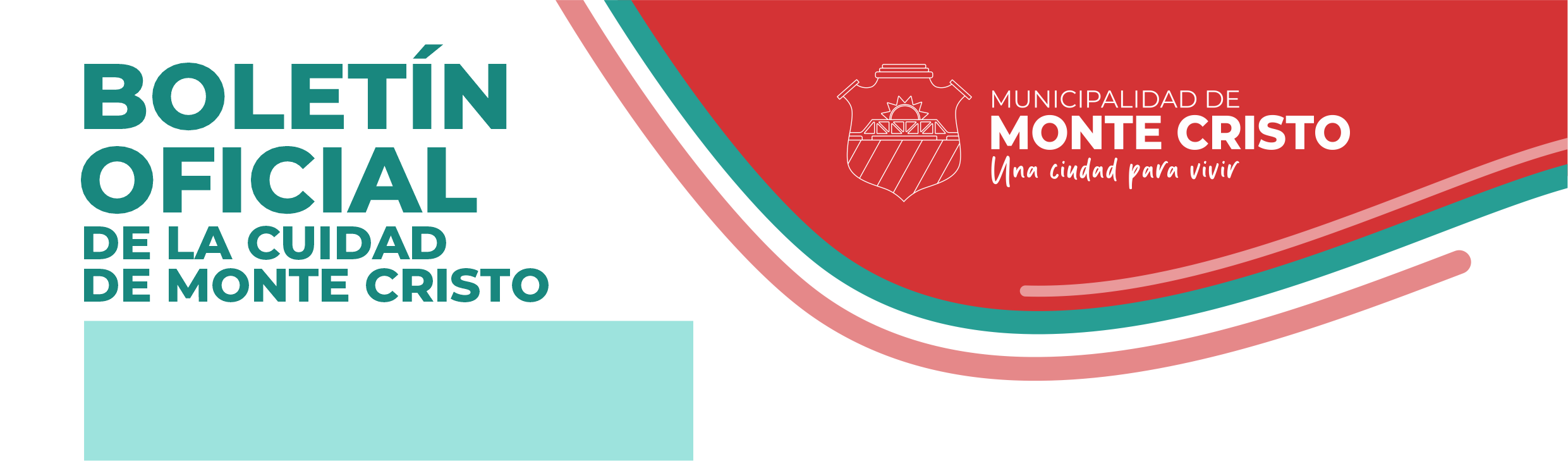 